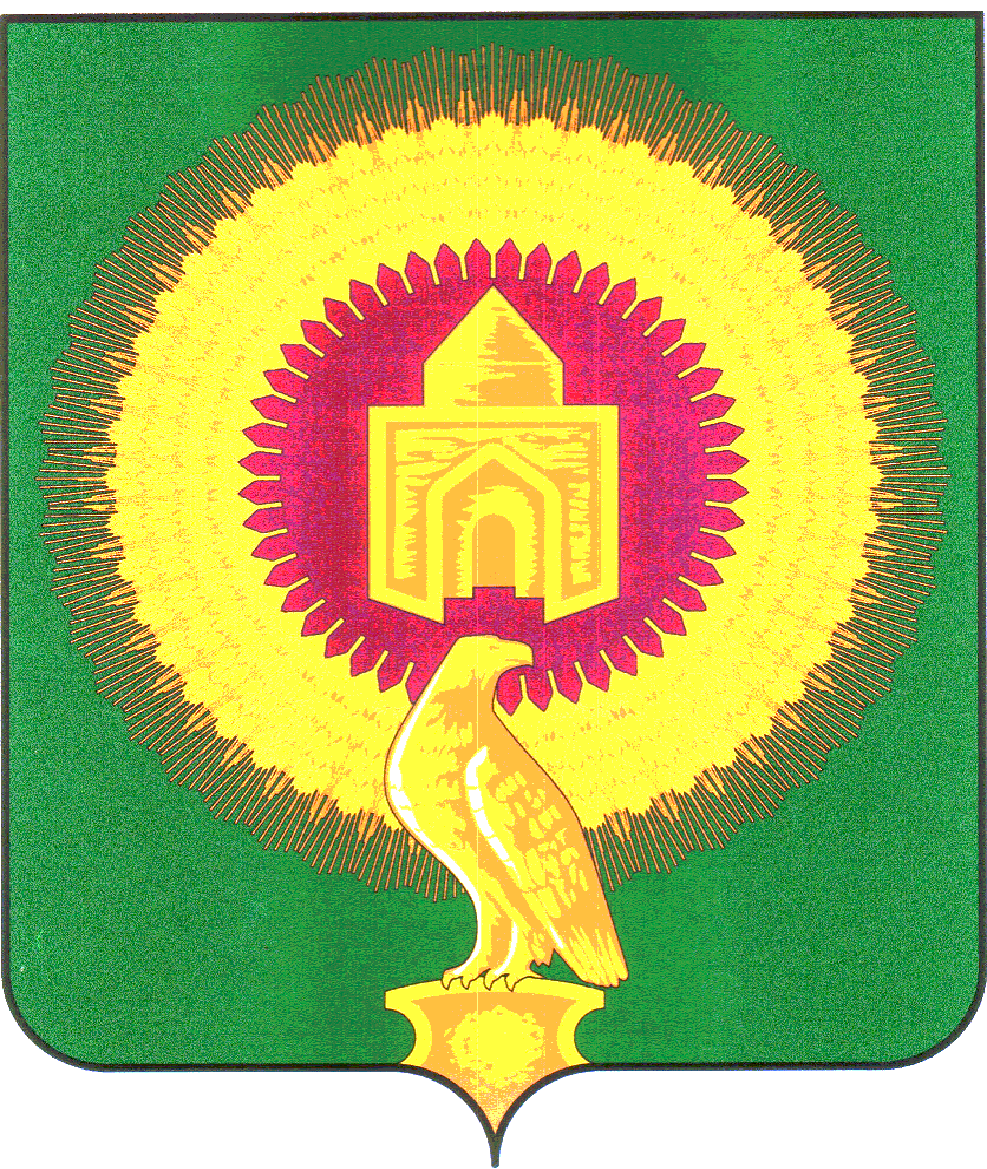 от 05.05.2023 г.  № 264 с. ВарнаВ соответствии со статьей 6 Федерального закона от 27.07.2020 г. № 190- ФЗ «О теплоснабжении», на основании решения Арбитражного суда от 03.03.2023 г. по делу А76-1543/2023 о разработке и принятии правового акта, регламентирующего предоставление муниципальной услуги по согласованию вывода источников тепловой энергии, тепловых сетей в ремонт и из эксплуатации  Администрация Варненского муниципального района ПОСТАНОВЛЯЕТ Внести  в постановление администрации Варненского муниципального района от 20.03.2023г.№167 «Об утверждении реестра государственных и муниципальных услуг Варненского муниципального района следующие изменения:                                         1.Включить в реестр государственных и муниципальных услуг следующую муниципальную услугу:   «Согласование вывода  источников тепловой энергии, тепловых сетей в ремонт и из эксплуатации на территории Варненского муниципального района»                                                                               2.Опубликовать настоящее постановление на сайте администрации Варненского муниципального района https://varna74.ru/.                3.Контроль исполнения настоящего постановления возложить на первого заместителя Главы Варненского муниципального района Парфенова Е.А.4. Настоящее постановление вступает в силу с момента подписания.Глава Варненского муниципального районаЧелябинской области                                                                 К.Ю. Моисеев ПРИЛОЖЕНИЕ № 1Утверждено  постановление администрации Варненского муниципального                                                                                                                                                                                                                                                               района от 20.03.2023 г.  № 167   РЕЕСТР муниципальных (государственных) услуг Варненского муниципального района Челябинской областиАДМИНИСТРАЦИЯВАРНЕНСКОГО МУНИЦИПАЛЬНОГО РАЙОНАЧЕЛЯБИНСКОЙ ОБЛАСТИПОСТАНОВЛЕНИЕО внесении измененийв постановление администрации Варненского муниципального района от 05.05.2023 г.№ 167№  п /п№  п /пНаименование муниципальной услуги (работы)Наименование муниципальной услуги (работы)Содержание муниципальной услуги (работы)Источник финансированияИсточник финансированияОрган, ответственный за предоставление услуги (работы)Орган, ответственный за предоставление услуги (работы)Исполнитель услуги (работы)Исполнитель услуги (работы)Категории потребителей  услуги (работы)Перечень и единицы измерения показателей объема (состава) услуги (работы)Способ оказания услуги (работы)Наименование нормативно-правового акта, регламентирующего способ предоставления услуги (работы)1122344556678910Архивный отделАрхивный отделАрхивный отделАрхивный отделАрхивный отделАрхивный отделАрхивный отделАрхивный отделАрхивный отделАрхивный отделАрхивный отделАрхивный отделАрхивный отделАрхивный отделАрхивный отдел1.1.Информационное обеспечение физических и юридических лиц на основе документов Архивного фонда Российской Федерации и других архивных документов, предоставление  архивных справок, архивных выписок и копии архивных документов»Информационное обеспечение физических и юридических лиц на основе документов Архивного фонда Российской Федерации и других архивных документов, предоставление  архивных справок, архивных выписок и копии архивных документов»Результатом предоставления муниципальной услуги в зависимости от темы обращения (запроса) являются: архивная справка;архивная копия документов;архивная выписка;информационное письмо. Областной бюджет, местный бюджетОбластной бюджет, местный бюджетАдминистрация Варненского муниципального районаАдминистрация Варненского муниципального районаАрхивный отдел Архивный отдел юридические и  физические  лица,  в том числе иностранные граждане и лица без гражданства Количество обращений, ед.Услуга бесплатнаяФедеральный закон от 22.10.2004г. № 125-ФЗ «Об архивном деле в Российской Федерации»;Федеральный закон от 02.05.2006 № 59-ФЗ «О порядке рассмотрения обращений граждан в Российской Федерации»;Федеральный закон от 06.07.2010 № 210-ФЗ «Об организации предоставления государственных и муниципальных услуг»;Федеральный закон от 27.06.2006 № 149-ФЗ «Об информации, информационных технологиях и защите информации»;Федеральный закон от 21.07.1993 № 5485-1 «О государственной тайне».Административный регламент утвержден постановлением администрации Варненского муниципального района Челябинской области от 20.10.2017 № 697, с изменениями постановление от 1 2 декабря  2019 года № 868Управление строительства и ЖКХУправление строительства и ЖКХУправление строительства и ЖКХУправление строительства и ЖКХУправление строительства и ЖКХУправление строительства и ЖКХУправление строительства и ЖКХУправление строительства и ЖКХУправление строительства и ЖКХУправление строительства и ЖКХУправление строительства и ЖКХУправление строительства и ЖКХУправление строительства и ЖКХУправление строительства и ЖКХУправление строительства и ЖКХ22Выдача градостроительного плана земельного участка, на территории Варненского муниципального района.Выдача градостроительного плана земельного участка, на территории Варненского муниципального района.Предоставление градостроительного плана земельного участка.Бюджет Варненского муниципального районаБюджет Варненского муниципального районаАдминистрация Варненского муниципального районаАдминистрация Варненского муниципального районаУправление строительства и ЖКХУправление строительства и ЖКХФизические и юридические лицаКоличество выданных градостроительных планов, ед.Услуга бесплатнаяГрадостроительный кодекс Российской Федерации от 29.12.2004г №190-ФЗ.Федеральный закон от 06.10.2003г №131-ФЗ «Об общих принципах организации местного самоуправления в РФ».Федеральный закон от 29.12.2004г №191-ФЗ «О введении в действие Градостроительного кодекса РФ»Федеральный закон от 27.07.2010г №210-ФЗ «Об организации предоставления государственных и муниципальных услуг».Федеральный закон от 02.05.2006г №59-ФЗ «О порядке рассмотрения обращений граждан РФ».Приказ Минрегиона РФ от 10.05.2011г №207 «Об утверждении формы градостроительного плана земельного участка» Административный регламент утвержден Постановлением администрации Варненского муниципального района № 197 от «28» марта 2022 г.33Выдача разрешения на установку и эксплуатацию рекламных конструкций на соответствующей территории, аннулирование такого разрешения.Выдача разрешения на установку и эксплуатацию рекламных конструкций на соответствующей территории, аннулирование такого разрешения.Предоставление разрешения на установку рекламных конструкций, аннулирование такого разрешения.Бюджет Варненского муниципального районаБюджет Варненского муниципального районаАдминистрация Варненского муниципального районаАдминистрация Варненского муниципального районаУправление строительства и ЖКХУправление строительства и ЖКХФизические и юридические лицаКоличество выданных разрешения на установку рекламных конструкций аннулирование таких разрешений , ед.Услуга бесплатнаяФедеральный закон от 06.10.2003г №131-ФЗ «Об общих принципах организации местного самоуправления в РФ».Федеральный закон от 13.03.2006г №38-ФЗ «О рекламе»Федеральный закон от 02.05.2006г №59 –ФЗ «О порядке рассмотрения обращений граждан РФ».Федеральный закон от 27.07.2010г №210-ФЗ «Об организации предоставления государственных и муниципальных услуг».Федеральный закон от 26.07.2006г №135-ФЗ «О защите конкуренции».Государственный стандарт РФ ГОСТ Р 52044-2003 «Наружная реклама на автомобильных дорогах и территориях городских и сельских поселений. Общие технические требования к средствам наружной рекламы. Правила размещения, утвержденный постановлением Госстандарта РФ от 22.04.2003г»Административный регламент утвержден Постановлением администрации Варненского муниципального района № 568 от «20» сентября 2022 г.44Согласование проведения переустройства и (или) перепланировки помещения в многоквартирном доме, на территории Варненского муниципального района.Согласование проведения переустройства и (или) перепланировки помещения в многоквартирном доме, на территории Варненского муниципального района.Предоставление согласования на переустройство и (или) перепланировки помещения в многоквартирном доме .                            Бюджет Варненского муниципального районаБюджет Варненского муниципального районаАдминистрация Варненского муниципального района                                                                                                                                                                                                                                                                                                                                                                                                               Администрация Варненского муниципального района                                                                                                                                                                                                                                                                                                                                                                                                               Управление строительства и ЖКХУправление строительства и ЖКХФизические и юридические лицаКоличество выданных согласований на переустройство и (или) перепланировки помещения в многоквартирном доме                             Услуга бесплатнаяКонституция РФЖилищный кодекс РФФедеральный закон от 06.10.2003г №131-ФЗ «Об общих принципах организации местного самоуправления в РФ».Постановление Правительства РФ от 21.01.2006г №25 «Об утверждении правил пользования жилыми помещениями».Постановление Правительства РФ от 28.04.2005г №266 «Об утверждении форм заявления о переустройстве и (или) перепланировке жилого помещения и формы документа, подтверждающего принятие решения о согласовании переустройства и (или) перепланировки жилого помещения».Постановление Госстроя РФ от 27.09.2003г №170 «Об утверждении правил и норм технической эксплуатации жилищного фонда» (зарегистрировано в Минюсте РФ 515.10.2003г №5176)Административный регламент утвержден Постановлением администрации Варненского муниципального района № 198 от «28» марта 2022 г.55Перевод жилого помещения в нежилое помещение и нежилого помещения в жилое помещение, на территории Варненского муниципального района.                        Перевод жилого помещения в нежилое помещение и нежилого помещения в жилое помещение, на территории Варненского муниципального района.                        Предоставление разрешения на перевод жилого помещения в нежилое или нежилого в жилое.                           Бюджет Варненского муниципального районаБюджет Варненского муниципального районаАдминистрация Варненского муниципального района                                                                                                                                                                                                                                                                                                                                                                                                               Администрация Варненского муниципального района                                                                                                                                                                                                                                                                                                                                                                                                               Управление строительства и ЖКХУправление строительства и ЖКХФизические и юридические лицаКоличество выданных разрешения на  перевод жилого помещения в нежилое или нежилого в жилое                             Услуга бесплатнаяЖилищный кодекс РФФедеральный закон от 29.12.2004г №189-ФЗ «О введении в действие Жилищного кодекса РФ».Федеральный закон от 06.10.2003г №131-ФЗ «Об общих принципах организации местного самоуправления в РФ».Федеральный закон от 02.05.2006г №59-ФЗ «О порядке рассмотрения обращений граждан РФ».Закон РФ от 27.04.1993г №4866-1 «Об обжаловании в суд действий и решений, нарушающих права и свободы граждан».Постановление Правительства РФ от 21.01.2006г №25 «Об утверждении правил пользования жилыми помещениями».Постановление правительства РФ от 10.08.2005г №502 «Об утверждении формы уведомления о переводе (отказе в переводе) жилого (нежилого) помещения в нежилое (жилое) помещение».Административный регламент утвержден Постановлением администрации Варненского муниципального района № 195 от «28» марта 2022г.66Выдача разрешения на строительство, внесение изменений в разрешение на строительство, в том числе в связи с необходимостью продления срока действия разрешения на строительство, на территории Варненского муниципального района.Выдача разрешения на строительство, внесение изменений в разрешение на строительство, в том числе в связи с необходимостью продления срока действия разрешения на строительство, на территории Варненского муниципального района.Предоставление разрешения на строительство объекта капитального строительства (в том числе внесение изменений в разрешение на строительство объекта капитального строительства и внесение изменений в разрешение на строительство объекта капитального строительства в связи с продлением срока действия такого разрешения).Бюджет Варненского муниципального районаБюджет Варненского муниципального районаАдминистрация Варненского муниципального района                                                                                                                                                                                                                                                                                                                                                                                                               Администрация Варненского муниципального района                                                                                                                                                                                                                                                                                                                                                                                                               Управление строительства и ЖКХУправление строительства и ЖКХФизические и юридические лицаКоличество выданных разрешений на строительство объектов капитального строительства, ед.Услуга бесплатнаяГрадостроительный кодекс РФ от 29.12.2004г №190-ФЗ. Федеральный закон от 06.10.2003г №131-ФЗ «Об общих принципах организации местного самоуправления в РФ».Федеральный закон от 29.12.2004г №191-ФЗ «О введении в действие Градостроительного кодекса РФ».Федеральный закон от 27.07.2010г №210-ФЗ «Об организации предоставления государственных и муниципальных услуг».Федеральный закон от 02.05.2006г №59-ФЗ «О порядке рассмотрения обращений граждан РФ».Постановление Правительства РФ от 24.11.2005г №698 «О форме разрешения на строительство и форме разрешения на ввод объекта в эксплуатацию».Постановление Правительства РФ от 18.11.2013г №1038 «О Министерстве строительства и жилищно-коммунального хозяйства РФ».Постановление Правительства РФ от 16.08.2012г №840 «О порядке подачи и рассмотрения жалоб на решения и действия (бездействие) федеральных органов исполнительной власти и их должностных лиц, федеральных государственных служащих, должностных лиц государственных внебюджетных фондов РФ».Приказ Министерства регионального развития РФ от 19.10.2006г №120 «Об утверждении Инструкции о порядке заполнения формы разрешения на строительство».Административный регламент утвержден Постановлением администрации Варненского муниципального района № 200 от «28» марта 2022г.77Выдача разрешения на ввод объекта в эксплуатацию, на территории Варненского муниципального района.Выдача разрешения на ввод объекта в эксплуатацию, на территории Варненского муниципального района.Предоставление разрешения на ввод объекта  в эксплуатацию.Бюджет Варненского муниципального районаБюджет Варненского муниципального районаАдминистрация Варненского муниципального района                                                                                                                                                                                                                                                                                                                                                                                                               Администрация Варненского муниципального района                                                                                                                                                                                                                                                                                                                                                                                                               Управление строительства и ЖКХУправление строительства и ЖКХФизические и юридические лицаКоличество выданных разрешений на ввод объекта в эксплуатацию, ед.Услуга бесплатнаяГрадостроительный кодекс РФ от 29.12.2004г №190-ФЗ.Федеральный закон от 06.10.2003г №131-ФЗ «Об общих принципах организации местного самоуправления в РФ».Федеральный закон от 29.12.2004г №191-ФЗ «О введении в действие Градостроительного кодекса РФ».Федеральный закон от 27.07.2010г №210-ФЗ «Об организации предоставления государственных и муниципальных услуг».Федеральный закон от 02.05.2006г №59-ФЗ «О порядке рассмотрения обращений граждан РФ».Постановление Правительства РФ от 24.11.2005г №698 «О форме разрешения на строительство и форме разрешения на ввод объекта в эксплуатацию».Постановление Правительства РФ от 18.11.2013г №1038 «О Министерстве строительства и жилищно-коммунального хозяйства РФ».Постановление Правительства РФ от 16.08.2012г №840 «О порядке подачи и рассмотрения жалоб на решения и действия (бездействие) федеральных органов исполнительной власти и их должностных лиц, федеральных государственных служащих, должностных лиц государственных внебюджетных фондов РФ».Приказ Министерства регионального развития РФ от 19.10.2006г №120 «Об утверждении Инструкции о порядке заполнения формы разрешения на строительство».Постановление Правительства РФ от 01.03.2013г №175 «Об установлении документа, необходимого для получения разрешения на ввод объекта в эксплуатацию».Административный регламент утвержден Постановлением администрации Варненского муниципального района № 196 от «28» марта 2022 г.88Предоставление разрешения на осуществление земляных работ, на территории Варненского муниципального района Челябинской области.Предоставление разрешения на осуществление земляных работ, на территории Варненского муниципального района Челябинской области.Предоставление разрешения на осуществление земляных работ.Бюджет Варненского муниципального районаБюджет Варненского муниципального районаАдминистрация Варненского муниципального района                                                                                                                                                                                                                                                                                                                                                                                                               Администрация Варненского муниципального района                                                                                                                                                                                                                                                                                                                                                                                                               Управление строительства и ЖКХУправление строительства и ЖКХФизические и юридические лицаКоличество разрешений на осуществление земляных работ, ед.Услуга бесплатнаяФедеральный закон от 27.07.2010г №210-ФЗ «Об организации предоставления государственных и муниципальных услуг».Федеральный закон от 02.05.2006г №59-ФЗ «О порядке рассмотрения обращений граждан РФ».Федеральный закон «Об общих принципах организации местного самоуправления в РФ».Правила благоустройства сельского поселения.Устав Варненского муниципального района.Административный регламент утвержден Постановлением администрации Варненского муниципального района № 504 от «30» августа 2022 г.99Утверждение схемы расположения земельного участка или земельных участков на кадастровом плане территории, на территории Варненского муниципального района.  Утверждение схемы расположения земельного участка или земельных участков на кадастровом плане территории, на территории Варненского муниципального района.  Решение об утверждении схемы расположения земельного участка или земельных участков на кадастровом плане территорииБюджет Варненского муниципального районаБюджет Варненского муниципального районаАдминистрация Варненского муниципального районаАдминистрация Варненского муниципального районаУправление строительства и ЖКХУправление строительства и ЖКХФизические лица ( в том числе индивидуальные предприниматели) и юридические лицаКоличество выданных Решений об утверждении схемы расположения земельного участка или земельных участков на кадастровом плане территорииУслуга бесплатнаяГрадостроительный кодекс РФ от 29.12.2004г №190-ФЗ.Федеральный закон от 06.10.2003г №131-ФЗ «Об общих принципах организации местного самоуправления в РФ».Федеральный закон от 29.12.2004г №191-ФЗ «О введении в действие Градостроительного кодекса РФ».Федеральный закон от 27.07.2010г №210-ФЗ «Об организации предоставления государственных и муниципальных услуг».Федеральный закон от 02.05.2006г №59-ФЗ «О порядке рассмотрения обращений граждан РФ»Земельным кодексом РФ от 25.10.2001г. №  136-ФЗ ( «Российская газета» № 211-212 от 30.10.2001г.)Федеральным законом  от 24.07.2007г. № 221-ФЗ «О государственном кадастре недвижимости»  («Российская газета» №75 от 08.04.2011г.)Федеральным законом  от 24.07. 2007г. № 221-ФЗ «О государственном кадастре недвижимости» («Российская газета» № 165 от 01.08.2007г.)Федеральным законом  от 06.04.2011г. № 63-ФЗ «Об электронной подписи» («Российская газета» №75 от 08.04.2011).Постановлением Правительства  РФ от 25.06.20012г. № 634 «О видах электронной подписи , использование которых допускается при обращении за получением государственных и муниципальных услуг" (»Российская газета» №148 от 02.07.2012г. Постановлением Правительства  РФ от 22.12.2012г. № 1376 «Об утверждении Правил организации деятельности многофункциональных центров предоставления государственных и муниципальных услуг» («Российская газета» от 31.12.2012г.  № 303).  Решением Совета депутатов Варненского муниципального района  №25 от 21.02.2017 года «Правила землепользования и застройки муниципальных образований».Административный регламент утвержден Постановлением администрации Варненского муниципального района № 199 от «28» марта 2022 г.1010Направление уведомления о планируемом сносе объекта капитального строительства и уведомления о завершении сноса объекта капитального строительства, на территории Варненского муниципального района Челябинской области.Направление уведомления о планируемом сносе объекта капитального строительства и уведомления о завершении сноса объекта капитального строительства, на территории Варненского муниципального района Челябинской области.Предоставление решения об утверждении схемы расположения земельного участка.; Предоставление решения об отказе в утверждении схемы расположения земельного участка.Бюджет Варненского муниципального районаБюджет Варненского муниципального районаАдминистрация Варненского муниципального районаАдминистрация Варненского муниципального районаУправление строительства и ЖКХУправление строительства и ЖКХФизические лица (в том числе индивидуальные предприниматели) и юридические лицаКоличество уведомлений о планируемом сносе объекта капитального строительства и уведомления о завершении сноса объекта капитального строительства.Услуга бесплатнаяФедеральный закон от 27.07.2010г №210-ФЗ «Об организации предоставления государственных и муниципальных услуг».Федеральный закон от 02.05.2006г №59-ФЗ «О порядке рассмотрения обращений граждан РФ».Федеральный закон от 06.10.2003г №131-ФЗ «Об общих принципах организации местного самоуправления в РФ».Постановление Правительства Российской Федерации от 27.09.2011 № 797 «О взаимодействии между многофункциональными центрами предоставления государственных и муниципальных услуг и федеральными органами исполнительной власти, органами государственных внебюджетных фондов, органами государственной власти субъектов РФ, органами местного самоуправления».Постановлением Правительства Российской Федерации от 20 ноября 2012 года № 1198 «О федеральной государственной информационной системе, обеспечивающей процесс досудебного (внесудебного) обжалования решений                     и действий (бездействия), совершенных при предоставлении государственных                   и муниципальных услуг».Постановление Администрации Варненского муниципального района №1192 от 30 12.2010 г.«О порядке разработки и утверждения административных регламентов предоставления муниципальных услуг на территории Варненского муниципального района».Административный регламент утвержден Постановлением администрации Варненского муниципального района № 296 от «13» мая 2022 г.1111Направление уведомления о соответствии указанных в уведомлении о планируемом строительстве параметров объекта индивидуального жилищного строительства или садового дома установленным параметрам и допустимости размещения объекта индивидуального жилищного строительства или садового дома на земельном участке, на территории Варненского муниципального района Челябинской области.Направление уведомления о соответствии указанных в уведомлении о планируемом строительстве параметров объекта индивидуального жилищного строительства или садового дома установленным параметрам и допустимости размещения объекта индивидуального жилищного строительства или садового дома на земельном участке, на территории Варненского муниципального района Челябинской области.Предоставление уведомления о соответствии указанных в уведомлении о планируемом строительстве параметров объекта индивидуального жилищного строительства или садового дома установленным параметрам и допустимости размещения объекта индивидуального жилищного строительства или садового дома на земельном участке.Бюджет Варненского муниципального районаБюджет Варненского муниципального районаАдминистрация Варненского муниципального районаАдминистрация Варненского муниципального районаУправление строительства и ЖКХУправление строительства и ЖКХФизические лица (в том числе индивидуальные предприниматели) и юридические лицаКоличество уведомлений о соответствии указанных в уведомлении о планируемом строительстве параметров объекта индивидуального жилищного строительства или садового дома установленным параметрам и допустимости размещения объекта индивидуального жилищного строительства или садового дома на земельном участке.Услуга бесплатнаяФедеральный закон от 27.07.2010г №210-ФЗ «Об организации предоставления государственных и муниципальных услуг».Федеральный закон от 02.05.2006г №59-ФЗ «О порядке рассмотрения обращений граждан РФ».Федеральный закон от 06.10.2003г №131-ФЗ «Об общих принципах организации местного самоуправления в РФ».Постановление Правительства Российской Федерации от 22 декабря 2012 г. № 1376 "Об утверждении Правил организации деятельности многофункциональных центров предоставления государственных и муниципальных услуг".Постановление Правительства Российской Федерации от 25 января 2013 г. № 33 "Об использовании простой электронной подписи при оказании государственных и муниципальных услуг".Постановление Правительства Российской Федерации от     25 июня 2012 г. № 634 "О видах электронной подписи, использование которых допускается при обращении за получением государственных и муниципальных услуг.Административный регламент утвержден Постановлением администрации Варненского муниципального района № 502 от «30» августа 2022 г.1212Направление уведомления о соответствии построенных или реконструированных объектов индивидуального жилищного строительства или садового дома требованиям законодательства Российской Федерации о градостроительной деятельности, на территории Варненского муниципального района Челябинской области.  Направление уведомления о соответствии построенных или реконструированных объектов индивидуального жилищного строительства или садового дома требованиям законодательства Российской Федерации о градостроительной деятельности, на территории Варненского муниципального района Челябинской области.  Предоставление уведомления о соответствии построенных или реконструированных объектов индивидуального жилищного строительства или садового дома требованиям законодательства Российской Федерации о градостроительной деятельности.Бюджет Варненского муниципального районаБюджет Варненского муниципального районаАдминистрация Варненского муниципального районаАдминистрация Варненского муниципального районаУправление строительства и ЖКХУправление строительства и ЖКХФизические лица (в том числе индивидуальные предприниматели) и юридические лицаКоличество уведомлений о соответствии построенных или реконструированных объектов индивидуального жилищного строительства или садового дома требованиям законодательства Российской Федерации о градостроительной деятельности.Услуга бесплатнаяФедеральный закон от 27.07.2010г №210-ФЗ «Об организации предоставления государственных и муниципальных услуг».Федеральный закон от 02.05.2006г №59-ФЗ «О порядке рассмотрения обращений граждан РФ».Градостроительный кодекс РФ от 29.12.2004г №190-ФЗ.Федеральный закон от 06.10.2003г №131-ФЗ «Об общих принципах организации местного самоуправления в РФ».Федеральный закон от 29.12.2004г №191-ФЗ «О введении в действие Градостроительного кодекса РФ».Постановление   Правительства Российской Федерации от 27 сентября 2011 г. № 797 "О взаимодействии между многофункциональными центрами предоставления государственных и муниципальных услуг и федеральными органами исполнительной власти, органами государственных внебюджетных фондов, органами государственной власти субъектов Российской Федерации, органами местного самоуправления.Постановление Правительства Российской Федерации от 22 декабря 2012 г. № 1376 "Об утверждении Правил организации деятельности многофункциональных центров предоставления государственных и муниципальных услуг".Постановление Администрации Варненского муниципального района от 30.12.2010 г. № 1192 «О порядке разработки и утверждения Административных регламентов предоставления муниципальных услуг на территории Варненского муниципального района».Постановление Правительства Российской Федерации от 20 ноября 2012 года № 1198 «О федеральной государственной информационной системе, обеспечивающей процесс досудебного (внесудебного) обжалования решений и действий (бездействия), совершенных при предоставлении государственных и муниципальных услуг».Постановление Правительства Российской Федерации от 25 января 2013 г. № 33 "Об использовании простой электронной подписи при оказании государственных и муниципальных услуг".Постановление Правительства Российской Федерации от     25 июня 2012 г. № 634 "О видах электронной подписи, использование которых допускается при обращении за получением государственных и муниципальных услуг.Административный регламент утвержден Постановлением администрации Варненского муниципального района № 503 от «30» августа 2022 г.1313Установка информационной вывески, согласование дизайн-проекта размещения вывески, на территории Варненского муниципального района Челябинской областиУстановка информационной вывески, согласование дизайн-проекта размещения вывески, на территории Варненского муниципального района Челябинской областиУстановка информационной вывески, согласование дизайн-проекта размещения вывескиБюджет Варненского муниципального районаБюджет Варненского муниципального районаАдминистрация Варненского муниципального районаАдминистрация Варненского муниципального районаУправление строительства и ЖКХУправление строительства и ЖКХИндивидуальные предприниматели и юридические лицаУведомления о согласовании установки информационной вывески, дизайн-проекта размещения вывески. Отказ в предоставлении услуги. Услуга бесплатнаяФедеральный закон от 27.07.2010г №210-ФЗ «Об организации предоставления государственных и муниципальных услуг».Положением о федеральной государственной информационной системе «Федеральный реестр государственных и муниципальных услуг (функций)», утвержденным постановлением Правительства Российской Федерации от 24 октября 2011 года № 861. Федеральный закон от 02.05.2006г №59-ФЗ «О порядке рассмотрения обращений граждан РФ».Постановление Правительства Российской Федерации от 20 ноября 2012 года № 1198 «О федеральной государственной информационной системе, обеспечивающей процесс досудебного (внесудебного) обжалования решений и действий (бездействия), совершенных при предоставлении государственных и муниципальных услуг». Административный регламент утвержден Постановлением администрации Варненского муниципального района № 505 от «30» августа 2022 г.Отдел организационной и контрольной работыОтдел организационной и контрольной работыОтдел организационной и контрольной работыОтдел организационной и контрольной работыОтдел организационной и контрольной работыОтдел организационной и контрольной работыОтдел организационной и контрольной работыОтдел организационной и контрольной работыОтдел организационной и контрольной работыОтдел организационной и контрольной работыОтдел организационной и контрольной работыОтдел организационной и контрольной работыОтдел организационной и контрольной работы1414Рассмотрение обращений граждан в администрации Варненского муниципального районаРассмотрение обращений граждан в администрации Варненского муниципального районаместный бюджетместный бюджетАдминистрация Варненского муниципального районаАдминистрация Варненского муниципального района отдел  организационной и контрольной работы администрации Варненского муниципального района отдел  организационной и контрольной работы администрации Варненского муниципального районаФизические  лицаКоличество обращений, ед.Услуга бесплатная№ 59-ФЗ «О порядке рассмотрения обращений граждан в Российской Федерации»;Устав  муниципального  образования- Варненский район. Решение Собрания депутатов от 12.06.2006г. №472О Положении О Порядке рассмотрения обращений граждан в органах местного самоуправления Варненского муниципального района. Постановление  Главы района от 28.03.2005г. № 77 «О системе работы с обращениями граждан в администрации Варненского муниципального районаАдминистративный регламент утвержден Постановлением администрации Варненского муниципального района № 809 от «13»  ноября 2013г.МКУ «Управление культуры»МКУ «Управление культуры»МКУ «Управление культуры»МКУ «Управление культуры»МКУ «Управление культуры»МКУ «Управление культуры»МКУ «Управление культуры»МКУ «Управление культуры»МКУ «Управление культуры»МКУ «Управление культуры»МКУ «Управление культуры»МКУ «Управление культуры»МКУ «Управление культуры»МКУ «Управление культуры»МКУ «Управление культуры»1515Предоставление музейных услугПредоставление музейных услугЭкспозиция предметов, отнесенных к объектам культурно-исторического наследия, и иных объектов музейных фондов; экскурсионное обслуживание и  сопровождение получателей услуги; лекционное сопровождение, предоставление информационно-справочной информации и консультаций, проведение мастер-классов, классных часов, работа краеведческих кружков, встречи с народными умельцами, участниками ВОВ, воинами интернационалистами, пограничниками, подводниками, пожарниками и т.д.Бюджет Варненского муниципального района, доходы от  платных мероприятийБюджет Варненского муниципального района, доходы от  платных мероприятийУправление культуры администрации Варненского муниципального районаУправление культуры администрации Варненского муниципального районаМУК «Варненский краеведческий музей имени Савина В.И.»МУК «Варненский краеведческий музей имени Савина В.И.»Физические и юридические лицаКоличество посещений, чел.Услуги предоставляются на бесплатных, платных и на льготных условиях. Льготами и возможностью бесплатного посещения мероприятий наделяются: участники и инвалиды ВОВ, войны интернационалисты, сотрудники всех музеев МК РФ, дети сироты и дети, оставшиеся без попечения родителей, дети дошкольного возраста. А так же один раз в месяц лица, не достигшие 18 лет. Дни бесплатного посещения определяются графиком, утверждаемым директором музея по согласованию с  Отделом  культуры администрации Варненского  муниципального района.1)     Федеральный закон Российской Федерации от 26.05.1996 № 54-ФЗ «О музейном фонде Российской Федерации и музеях в Российской Федерации»;2)     Федеральный закон  от 25.06.2002 № 73-ФЗ (ред. от 29.12.2006) «Об объектах культурного наследия (памятниках истории и культуры) народов Российской Федерации»;3)     Приказ Министерства культуры и массовых коммуникаций Российской Федерации от 18.01.2007 № 19 «Об утверждении правил организации хранения, комплектования, учета и использования документов архивного фонда Российской Федерации и других архивных документов в государственных и муниципальных архивах, музеях и библиотеках, организациях Российской Академии наук»;4)     Постановление Правительства Российской Федерации от 12.11.1999 № 1242 «О порядке бесплатного посещения музеев лицами, не достигшими восемнадцати лет» (в ред. постановления Правительства Российской Федерации от 01.02.2005 № 49);5)     Постановление Правительства Российской Федерации от 12.02.1998 № 179 «Об утверждении положений о музейном фонде российской федерации, о государственном каталоге музейного фонда Российской Федерации, о лицензировании деятельности музеев в Российской Федерации» (в ред. постановления Правительства Российской Федерации от 08.05.2002 № 302)6) Устав учреждения7) Административный регламент от 11.01.2016г №171616Предоставление культурно-досуговых услугПредоставление культурно-досуговых услугОрганизация досуга, проведение вечеров отдыха, праздников, гражданских и семейных обрядов, дискотек, спектаклей, концертов и других культурно-досуговых мероприятийБюджет Варненского муниципального района, доходы от  платных мероприятийБюджет Варненского муниципального района, доходы от  платных мероприятийУправление культуры администрации Варненского муниципального районаУправление культуры администрации Варненского муниципального районаДома культуры и сельские клубы-филиалыДома культуры и сельские клубы-филиалыФизические и юридические лицаКоличество мероприятий, ед.Услуги предоставляются на бесплатной и платной основе - Конституция Российской Федерации;- Федеральный закон от 09.10.1992г. №3612-1 «Основы законодательства Российской Федерации о культуре»;- Федеральный закон от 06.10.2003 №131 – ФЗ «Об общих принципах организации самоуправления в Российской Федерации»;- Устав учреждений;-Административный регламент от 11.01.2016г №301717Библиотечное, справочно-библиографическое, информационное обеспечение пользователейБиблиотечное, справочно-библиографическое, информационное обеспечение пользователей- Удовлетворение читательских потребностей в образовании и самообразовании- Пропаганда ценностей чтения и книги, знакомство читателей с лучшими образцами литературы- Повышение культуры чтения- Формирование информационной культуры личности.- Организация досуга, проведение литературно-музыкальных вечеров, литературных, театрализованных, фольклорных, семейных и других  праздников, диспутов, вечеров встречи с интересными людьми, занятий в клубах по интересами т.п.бюджет Варненского муниципального района бюджет Варненского муниципального района Управление культуры администрации Варненского муниципального районаУправление культуры администрации Варненского муниципального районаБиблиотеки Варненского МБОБиблиотеки Варненского МБОФизические и юридические лицаКоличество обращений, ед.Количество публикаций, статейУслуги предоставляются на бесплатной основеКонституция Российской Федерации; Федеральный закон «О библиотечном деле» №78-ФЗ от 29.12.1994; Федеральный закон «Об информации, информационных технологиях и о защите информации №149-ФЗ от 27.07. 2006г.; Закон Челябинской области «О библиотечном деле в Челябинской области» №1523 от 30.11.2004г.; Положение «О библиотечном деле в Варненском районе» от 03.03. 2005г.; Устав учреждения;Административный регламент от 11.01.2016г №221818Предоставление общего дополнительного образования по основным общеобразовательным программамПредоставление общего дополнительного образования по основным общеобразовательным программамПредоставление общего дополнительного образования по основным общеобразовательным программамбюджет Варненского муниципального районабюджет Варненского муниципального районаУправление культуры администрации Варненского муниципального районаУправление культуры администрации Варненского муниципального районаМОУ ДОД «Варненская детская школа искусств»МОУ ДОД ДШИ п. Новый УралМОУ ДОД «Варненская детская школа искусств»МОУ ДОД ДШИ п. Новый УралДети до 18 летКоличество обращений, ед.Услуга бесплатнаяКонституция РФКонвенция о правах ребенка принята резолюцией 44/25 Генеральной Ассамблеи ООН от 20.11.1989г, ратифицирована Постановлением Верховного Совета СССР от 13.06.1990г №1559-1Федеральный закон от 06.10.2003г №131-ФЗ «Об общих принципах организации местного самоуправления в РФ (с изменениями и дополнениями)Закон РФ от 10.07.1992г №3266-1 «Об образовании» (с изменениями и дополнениями) Федеральный закон от 24.06.1999г №120-ФЗ «Об основах системы профилактики безнадзорности правонарушения безнадзорности правонарушений несовершеннолетних» (с изменениями и дополнениями)Федеральный Закон от 17.07.1999г №172-ФЗ «О социальной защите инвалидов РФ» (с изменениями и дополнениями)Закон РФ от 07.02.1992г №2300-1 «О защите прав потребителей»(с изменениями и дополнениями)Постановление Правительства от 04.10.2000г №751 «О национальной доктрине образования в РФ»Постановление Правительства РФ от  05.07.2001г №505 «Об утверждении правил оказания платных услуг»Приказ Минобразования России от 09.03.2004г №1312 «Об  утверждении федерального базисного учебного плана и примерных планов для  образовательных учреждений РФ, реализующих программы общего образования»Приказ Минобразования России от 09.02.1998г №322 «Об утверждении Базисного учебного плана общеобразовательных учреждений РФ»Приказ Минздравсоцразвития РФ от 14.08.2009г №593 «Об утверждении единого квалификационного справочника должностей руководителей, специалистов и служащих», раздел «Квалификационные характеристики должностей и работников образования» о требованиях пожарной безопасности»Федеральный закон №123-ФЗ от 22.07.2008г «Технический регламент о требованиях пожарной безопасности» правила пожарной безопасности в РФ ППБО1-0, утвержденные приказом МЧС России от 30.06.2003г №313Письмо образования РФ от 10.09.1999г №22-06-874 «Об обеспечении инспекционно-контрольной деятельности»Закон Челябинской области «Об образовании Челябинской области» от 30.11.2004г №322-ЗО принят постановлением Законодательного собрания Челябинской области от 30 ноября 2004г №1527Устав Варненского муниципального района утвержденный Постановлением Собрания депутатов Варненскоо муниципального района от 29.06.2005г №38 Распоряжение Президента РФ от 26.01.2008г №36-рп «О стратегии развития России до 2020г» Уставы образовательных учрежденийИные нормативные правовые акты РФ, Челябинской области и Варненского районаАдминистративный регламент от 11.01.2016г №28Административный регламент от 11.01.2016г №3	Управление	образования	Управление	образования	Управление	образования	Управление	образования	Управление	образования	Управление	образования	Управление	образования	Управление	образования	Управление	образования	Управление	образования	Управление	образования	Управление	образования	Управление	образования	Управление	образования	Управление	образования1919«Постановка на учет и направление детей в муниципальные образовательные организации, реализующие образовательные программы дошкольного образования»«Постановка на учет и направление детей в муниципальные образовательные организации, реализующие образовательные программы дошкольного образования»- прием от заявителя, рассмотрение и регистрация документов на оказание муниципальной услуги;- учет детей, нуждающихся в предоставлении места в дошкольной образовательной организации;- порядок комплектования дошкольных образовательных организаций.Местный бюджетАдминистрация Варненского муниципального районаАдминистрация Варненского муниципального районаУправление образования администрации Варненского муниципального районаУправление образования администрации Варненского муниципального районаУправление образования администрации Варненского муниципального районаДети в возрасте от 2 мес. До 7 летКоличество воспитанниковУслуга бесплатная Административный регламент «Постановка на учет и направление детей в муниципальные образовательные организации, реализующие образовательные программы дошкольного образования»  утвержденный постановлением администрации Варненского муниципального района от 08.08.2022г. № 443;-Конституция РФ (принята на всенародном голосовании 12.12.1993г)- Федеральный закон от 06.10.2003г №131-ФЗ «Об общих принципах организации местного самоуправления в РФ  (с изменениями и дополнениями)- Федеральный закон от 29.12.2012г №273-ФЗ «Об образовании в Российской Федерации»2020«Организация отдыха и оздоровления детей в каникулярное время»«Организация отдыха и оздоровления детей в каникулярное время»Предоставление путевок в детские оздоровительные лагеряМестный бюджетАдминистрация Варненского муниципального районаАдминистрация Варненского муниципального районаУправление образования администрации Варненского муниципального районаУправление образования администрации Варненского муниципального районаУправление образования администрации Варненского муниципального районаДети от 7 до 15 летКоличество  выданных путевокУслуга бесплатная- Административный регламент. «Организация отдыха и оздоровления детей в каникулярное время» , утвержденный постановлением администрации Варненского муниципального района от 19.08.2022 № 461- Федеральный закон от 24.07.1998г №124-ФЗ «Об основных гарантиях прав ребенка в Российской Федерации»- ежегодные постановления Правительства РФ «Об обеспечении отдыха и оздоровления и занятости детей в каникулярное время»- ежегодные постановления администрации Варненского муниципального района «Об организации отдыха, оздоровления и занятости детей в летние каникулы»- ежегодные приказы Управления образования администрации Варненского муниципального района об организации отдыха, оздоровления и занятости детей в каникулярное время;- методические рекомендации по обеспечению санитарно-эпидемиологического благополучия и безопасности перевозок организованных групп детей автомобильным транспортом (утв. Главным государственным инспектором безопасности дорожного движения РФ и Главным государственным санитарным врачом РФ 21.09.2006г)- Устав Варненского муниципального района2121«Организация работы психолого-медико-педагогической комиссии»«Организация работы психолого-медико-педагогической комиссии»Проведение освидетельствования ребенка, а также повторного освидетельствования ребенка включает:- комплексную, всестороннюю динамическую оценку нарушений в развитии, препятствующих развитию детей и реализации по отношению к ним процесса образования;- определение специальных образовательных потребностей детей с ограниченными возможностями здоровья (особенности отклонений и резервных возможностей развития; возрастные особенности развития; темп развития; интересы; способности);- определение специальных условий получения образования детьми с ограниченными возможностями здоровья (тип, вид образовательного учреждения, образовательная программа);- направление детей с ограниченными возможностями здоровья для консультации в учреждения других ведомств, для обеспечения им сопутствующей или основной помощи вне системы образования.Местный бюджетАдминистрация Варненского муниципального районаАдминистрация Варненского муниципального районаУправление образования администрации Варненского муниципального районаУправление образования администрации Варненского муниципального районаУправление образования администрации Варненского муниципального районаДети с ограниченными возможностями здоровья Количество выданных протоколов освидетельствований и заключенийУслуга бесплатная- Административный регламент «Организация работы психолого-медико-педагогической комиссии» утвержден Постановлением администрации Варненского муниципального района утвержденный постановлением администрации Варненского муниципального района от 01.03.2021г № 124- Конституция Российской Федерации (Принята на всенародном голосовании 12.12.1993г)- Конвенция о правах ребенка (принята резолюцией 44/25 Генеральной Ассамблеи ООН от 20.11.1989г, ратифицирована Постановлением Верховного Совета СССР от 13.06.1999г №1559-1)- Федеральный закон от 24.06.1999г №120-ФЗ «Об основах системы профилактики безнадзорности и правонарушений несовершеннолетних» (с изм. от 23.11.2015г)- Федеральный закон от 29.12.2012г №273-ФЗ «Об образовании в Российской Федерации»- Положение о ПМПК, утвержденное приказом Министерства образования и науки от 20.09.2013г №1082- Приложение к письму Министерства образования и науки РФ от 27.03.2000г №27/901-6 (о порядке создания и организации ПМПК)- Положение о психолого-медико-педагогической комиссии Варненского муниципального района, утвержденное постановлением администрации Варненского муниципального района от 09.11.2015г №871.2222«Прием заявлений о зачислении в муниципальные образовательные организации, реализующие программы общего образования на территории Варненского муниципального района»«Прием заявлений о зачислении в муниципальные образовательные организации, реализующие программы общего образования на территории Варненского муниципального района»- приём от заявителя заявление, рассмотрение и регистрация документов на оказание муниципальной услуги;Местный бюджетАдминистрация Варненского муниципального районаАдминистрация Варненского муниципального районаМОУМОУМОУДети от 6,5 до 18 летКоличество учащихсяУслуга бесплатнаяАдминистративный регламент «Прием заявлений о зачислении в муниципальные образовательные организации, реализующие программы общего образования на территории Варненского муниципального района»  утвержден Постановлением администрации Варненского муниципального района утвержденный постановлением администрации Варненского муниципального района от 02.03.2023гт № 141- Конституция Российской Федерации (Принята на всенародном голосовании 12.12.1993г)- Конвенция о правах ребенка (принята резолюцией 44/25 Генеральной Ассамблеи ООН от 20.11.1989г, ратифицирована Постановлением Верховного Совета СССР от 13.06.1999г №1559-1)- Федеральный закон от 29.12.2012г №273-ФЗ «Об образовании в Российской Федерации»- Закон Челябинской области от 29.08.2013г. № 515-ЗО «Об образовании в Челябинской области»- Федеральный закон от 06.10.2003г №131-ФЗ «Об общих принципах организации местного самоуправления в Российской Федерации» (с изменениями и дополнениями)2323«Организация школьного питания»«Организация школьного питания»Обеспечение учащихся питанием в МОУКонсолидированный бюджетАдминистрация Варненского муниципального районаАдминистрация Варненского муниципального районаМОУМОУМОУУчащиеся МОУКоличество учащихсяУслуга бесплатнаяАдминистративный регламент «Организация школьного питания» утвержден Постановлением администрации Варненского муниципального района от 21.09.2021г № 587 (с изм от 14.10.2021г № 634)- Конституция Российской Федерации (Принята на всенародном голосовании 12.12.1993г)- Конвенция о правах ребенка (принята резолюцией 44/25 Генеральной Ассамблеи ООН от 20.11.1989г, ратифицирована Постановлением Верховного Совета СССР от 13.06.1999г №1559-1)- Федеральный закон от 29.12.2012г №273-ФЗ «Об образовании в Российской Федерации»- Закон Челябинской области от 29.08.2013г. № 515-ЗО «Об образовании в Челябинской области»- Федеральный закон от 06.10.2003г №131-ФЗ «Об общих принципах организации местного самоуправления в Российской Федерации» (с изменениями и дополнениями)- Постановление Главного государственного санитарного врача РФ от 31.08.2006г. № 30 «Об организации питания детей в общеобразовательных учреждениях»- Федеральный закон от 24.07.1998 г. № 124-ФЗ « Об основных гарантиях прав ребёнка в Российской Федерации»2424«Запись на обучение по дополнительной образовательной программе»«Запись на обучение по дополнительной образовательной программе»1.Прием заявления о зачислении в образовательное учреждение дополнительного образования 2.Предоставление дополнительного образования детям..Местный бюджетАдминистрация Варненского муниципального районаАдминистрация Варненского муниципального районаМКУДО «ДЮСШ им.Ловчикова Н.В.» Варненского мунципального районаМКУДО «ДЮСШ им.Ловчикова Н.В.» Варненского мунципального районаМКУДО «ДЮСШ им.Ловчикова Н.В.» Варненского мунципального районаДети от 6 до 18 летКоличество  обучающихсяУслуга бесплатная- Административный регламент «Запись на обучение по дополнительной образовательной программе» утвержденный постановлением администрации Варненского муницпального района от 15.06.2022г.  № 348.- Федеральный закон от 24.07.1998г №124-ФЗ «Об основных гарантиях прав ребенка в Российской Федерации-  Федеральный закон от 06.10.2003г №131-ФЗ «Об общих принципах организации местного самоуправления в Российской Федерации» (с изменениями и дополнениями)- Федеральный закон от 29.12.2012г №273-ФЗ «Об образовании в Российской Федерации- Устав Варненского муниципального района2525«Выплата компенсации части родительской платы за присмотр и уход за детьми в муниципальных образовательных организациях, находящихся на территории Варненского муниципального района».«Выплата компенсации части родительской платы за присмотр и уход за детьми в муниципальных образовательных организациях, находящихся на территории Варненского муниципального района».- Прием заявления об оказании муниципальной услуги;- Решение о предоставлении муниципальной услуги;- Решение об отказе в предоставлении муниципальной услуги.Областной бюджетАдминистрация Варненского муниципального районаАдминистрация Варненского муниципального районаУправление образования администрации Варненского муниципального районаУправление образования администрации Варненского муниципального районаУправление образования администрации Варненского муниципального районаРодитель (законный представитель) детей посещающих дошкольное учреждениеКоличество поданных заявленийУслуга бесплатнаяАдминистративный регламент предоставления муниципальной услуги «Выплата компенсации части родительской платы за присмотр и уход за детьми в муниципальных образовательных организациях, находящихся на территории Варненского муниципального района», утвержденный постановлением администрации Варненского муниципального района от 08.08.2022г № 444;- Федеральный закон от 29 декабря 2012 г. № 273-ФЗ «Об образовании вРоссийской Федерации»;- Постановление Губернатора Челябинской области от 23.01.2007г №19 «О   компенсации части платы, взимаемой с родителей (законных представителей) за присмотр и уход за детьми в образовательных организациях, реализующих образовательную программу дошкольного образования, расположенных на территории Челябинской областиУправление социальной защиты населенияУправление социальной защиты населенияУправление социальной защиты населенияУправление социальной защиты населенияУправление социальной защиты населенияУправление социальной защиты населенияУправление социальной защиты населенияУправление социальной защиты населенияУправление социальной защиты населенияУправление социальной защиты населенияУправление социальной защиты населенияУправление социальной защиты населенияУправление социальной защиты населенияУправление социальной защиты населенияУправление социальной защиты населения262626«Назначение и выплата областного единовременного пособия при рождении ребенка»1.Последовательность действий по приему и  анализу документов, назначению и выплате областного единовременного пособия при рождении ребенка.Областной бюджетОбластной бюджетУСЗН администрации Варненского муниципального районаУСЗН администрации Варненского муниципального районаОтдел семьи и выплаты детских пособий УСЗН Варненского муниципального районаОтдел семьи и выплаты детских пособий УСЗН Варненского муниципального районаФизические лица, граждане имеющие новорожденных детейКоличество выплаченных пособийУслуга бесплатнаяЗакон Челябинской области от 28.10.2005 № 417–ЗО «Об областном единовременном пособии при рождении ребенка» Постановление Правительства Челябинской области от 16.11.2011№ 424-п «Об Административном регламенте предоставления государственной услуги «Назначение и выплата областного единовременного пособия при рождении ребенка»»272727«Назначение и выплата ежемесячного пособия на ребенка»1.Последовательность действий по приему и  анализу документов, назначению и выплате ежемесячного пособия на  ребенкомОбластной бюджетОбластной бюджетУСЗН администрации Варненского муниципального районаУСЗН администрации Варненского муниципального районаОтдел семьи и выплаты детских пособий УСЗН Варненского муниципального районаОтдел семьи и выплаты детских пособий УСЗН Варненского муниципального районаФизические лица, граждане имеющие детейКоличество выплаченных пособийУслуга бесплатная Федеральный закон от 19.05.1995 № 81-ФЗ «О государственных пособиях гражданам, имеющим детей»; Закон Челябинской области от 27.10.2005 № 299–ЗО «О ежемесячном пособии на ребенка»;Закон Челябинской области от 28.04.2005г. № 378-ЗО «Об установлении величины прожиточного минимума в Челябинской области»;Постановление Губернатора Челябинской области от 04.04.2005г. № 118 «О нормативах доходов от личного подсобного хозяйства и порядке их применения для оценки уровня жизни населения на территории Челябинской области»;  Положение о порядке назначения и выплаты ежемесячного пособия на ребенка, утвержденный постановлением Правительства Челябинской области от 22.12.2004г. № 167-П; Порядок учета и исчисления величины среднедушевого дохода семьи, дающего право на получение ежемесячного пособия на ребенка, утвержденный постановлением Губернатора Челябинской области от 28.12.2004г. № 695;282828«Назначение и выплата ежемесячной денежной выплаты многодетной семье по оплате жилого помещения и коммунальных услуг»1.Последовательность действий по приему и  анализу документов, назначению и выплате дополнительных мер социальной поддержки по оплате ЖКУ многодетным семьямОбластной бюджетОбластной бюджетУСЗН администрации Варненского муниципального районаУСЗН администрации Варненского муниципального районаОтдел семьи и выплаты детских пособий УСЗН Варненского муниципального районаОтдел семьи и выплаты детских пособий УСЗН Варненского муниципального районаФизические лица, граждане имеющие 3-х и более детей в возрасте до 18 летКоличество выплаченных пособийУслуга бесплатная   -   Закон Челябинской области от 31.03.2010г. № 548-ЗО «О статусе и дополнительных мерах социальной поддержки многодетной семьи в Челябинской области»  -  Постановление Правительства Челябинской областиот 15.04. 2010г. №139-П «О порядке предоставления многодетной семье дополнительных мер социальной поддержки по оплате жилого помещения и коммунальных услуг»;  -   Постановление Губернатора Челябинской области от 20.04.2010г. № 199 «О Порядке учета и исчисления величины среднедушевого дохода семьи, дающего право на дополнительные меры социальной поддержки по оплате жилого помещения и коммунальных услуг».292929«Предоставление путевок для оздоровления детей из семей, находящихся в трудной жизненной ситуации»1.Последовательность действий по приему и  анализу документов, предоставлению путевок для оздоровления детей из семей, находящихся в трудной жизненной ситуации Областной бюджетОбластной бюджетУСЗН администрации Варненского муниципального районаУСЗН администрации Варненского муниципального районаОтдел семьи и выплаты детских пособий УСЗН Варненского муниципального районаОтдел семьи и выплаты детских пособий УСЗН Варненского муниципального районаФизические лица, граждане имеющие детей, находящихся в трудной жизненной ситуации Количество выданных путевокУслуга бесплатная  Постановление Правительства Челябинской области от 14 апреля . № 131-П «О Положении о порядке предоставления путевок в загородные стационарные оздоровительные лагеря детям, находящимся в трудной жизненной ситуации, и о порядке расходования средств областного бюджета на указанные цели»303030«Назначение и выплата социального пособия  на погребение. Возмещение специализированным службам стоимости услуг по погребению»1.Последовательность действий по приему и  анализу документов, назначению и выплате пособия на погребениеОбластной бюджетОбластной бюджетУСЗН администрации Варненского муниципального районаУСЗН администрации Варненского муниципального районаОтдел семьи и выплаты детских пособий УСЗН Варненского муниципального районаОтдел семьи и выплаты детских пособий УСЗН Варненского муниципального районаФизические лица и юридические лицаКоличество выданных путевокУслуга бесплатнаяФедеральный закон от 12.01.1996 г. № 8-ФЗ «О погребении и похоронном деле», «Порядок возмещения стоимости услуг по погребению, назначения и выплаты социального пособия на погребение» от 18.12.2008 г. № 410-П313131Ежемесячная денежная выплата отдельным категориям граждан*Сбор документов для назначения  ЕДВОбластной бюджетОбластной бюджетУСЗН администрации Варненского муниципального районаУСЗН администрации Варненского муниципального районаОтдел льгот УСЗН Варненского муниципального районаОтдел льгот УСЗН Варненского муниципального районаФизические лицаКоличество обращений, ед.Услуга бесплатнаяЗакон Челябинской области от 25.01.1996 г. № 16-ОЗ «О дополнительных мерах социальной защиты ветеранов в Челябинской области»;Закон Челябинской области от 28.10.2004 г. № 282-ЗО «О мерах социальной поддержки жертв политических репрессий в Челябинской области»;Закон Челябинской области от 28.11.2004 г. № 327-ЗО «О мерах социальной поддержки ветеранов в Челябинской области»;Закон Челябинской области от 24.11.2005 г. № 430-ЗО                        «О наделении органов местного самоуправления государственными полномочиями по социальной поддержке отдельных категорий граждан»323232Выдача удостоверений о праве на льготы членам семей погибших (умерших) инвалидов войны, участников Великой Отечественной войны, ветеранов боевых действий, а также военнослужащих, проходивших военную службу по призыву и погибших при исполнении обязанностей военной службы*Сбор документов для выдачи удостоверения и присвоения статуса член семьи погибшего (умершего) военнослужащегоОбластной бюджетОбластной бюджетУСЗН администрации Варненского муниципального районаУСЗН администрации Варненского муниципального районаОтдел льгот УСЗН Варненского муниципального районаОтдел льгот УСЗН Варненского муниципального районаФизические лицаКоличество обращений, ед.Услуга бесплатнаяФедеральный закон от 12 января 1995 года № 5-ФЗ «О ветеранах»;постановление Министерства труда и социального развития Российской Федерации от 11 октября .    № 69 «Об утверждении Инструкции о порядке и условиях реализации прав и льгот ветеранов Великой Отечественной войны, ветеранов боевых действий, иных категорий граждан, установленных Федеральным законом «О ветеранах»;Закон Челябинской области от 24.11.2005 г. № 430-ЗО                        «О наделении органов местного самоуправления государственными полномочиями по социальной поддержке отдельных категорий граждан»;постановление Губернатора Челябинской области                                от 23.09.2009 г. № 238 «О выдаче удостоверений о праве на льготы членам семей погибших (умерших) в Челябинской области»333333Возмещение расходов, связанных с погребением реабилитированного лица*Сбор документов для выплаты пособияОбластной бюджетОбластной бюджетУСЗН администрации Варненского муниципального районаУСЗН администрации Варненского муниципального районаОтдел льгот УСЗН Варненского муниципального районаОтдел льгот УСЗН Варненского муниципального районаФизические лицаКоличество обращений, ед.Услуга бесплатнаяЗакон Челябинской области от 28.10.2004 г. № 282-ЗО «О мерах социальной поддержки жертв политических репрессий в Челябинской области»;Закон Челябинской области от 24.11.2005 г. № 430-ЗО                         «О наделении органов местного самоуправления государственными полномочиями по социальной поддержке отдельных категорий граждан»343434Выплата пенсии за выслугу лет лицам, замещавшим должности государственной гражданской службы Челябинской областиСбор документов для назначения пенсииМуниципальный бюджетМуниципальный бюджетУСЗН администрации Варненского муниципального районаУСЗН администрации Варненского муниципального районаОтдел льгот УСЗН Варненского муниципального районаОтдел льгот УСЗН Варненского муниципального районаФизические лицаКоличество обращений, ед.Услуга бесплатнаяФедеральный закон от 27 июля 2004 года № 79-ФЗ                               «О государственной гражданской службе Российской Федерации;постановление Губернатора Челябинской области                                 от 24.03.2010 г. № 100 «О пенсионном обеспечении лиц, замещавших государственные должности Челябинской области, должности государственной гражданской службы Челябинской области и должность высшего должностного лица Челябинской области, и признании утратившими силу постановлений Губернатора Челябинской области»353535Компенсация расходов на оплату жилых помещений и коммунальных услуг отдельным категориям граждан*Сбор документов для назначения  компенсацииФедеральный бюджет Областной бюджетФедеральный бюджет Областной бюджетУСЗН администрации Варненского муниципального районаУСЗН администрации Варненского муниципального районаОтдел льгот УСЗН Варненского муниципального районаОтдел льгот УСЗН Варненского муниципального районаФизические лицаКоличество обращений, ед.Услуга бесплатнаяЗакон Челябинской области от 28.10.2004 г. № 282-ЗО «О мерах социальной поддержки жертв политических репрессий в Челябинской области»;Закон Челябинской области от 30.11.2004 г. № 327-ЗО «О мерах социальной поддержки ветеранов в Челябинской области»;Закон Челябинской области от 24.11.2005 г. № 430-ЗО                      «О наделении органов местного самоуправления государственными полномочиями по социальной поддержке отдельных категорий граждан»;постановление Правительства Челябинской области от 20.07.2011 г. № 230-П «О Положении о порядке назначения отдельным категориям граждан компенсации расходов на оплату жилых помещений и коммунальных услуг, рассчитанной на основании фактических начислений на оплату жилых помещений и коммунальных услуг, в Челябинской области»363636Организация предоставления мер социальной поддержки по обеспечению жильем отдельных категорий ветеранов, инвалидов и семей, имеющих детей-инвалидов, нуждающихся в улучшении жилищных условий и вставших на учет до 1 января 2005 года, и ветеранов Великой Отечественной войны вне зависимости от даты постановки на учет*Сбор документов Федеральный бюджетФедеральный бюджетУСЗН администрации Варненского муниципального районаУСЗН администрации Варненского муниципального районаОтдел льгот УСЗН Варненского муниципального районаОтдел льгот УСЗН Варненского муниципального районаФизические лицаКоличество обращений, ед.Услуга бесплатнаяЗакон Челябинской области от 28.01.2010 г. № 528-ЗО «О мерах социальной поддержки по обеспечению жильем отдельных категорий ветеранов, инвалидов и семей, имеющих детей-инвалидов, нуждающихся в улучшении жилищных условий»;постановление Правительства Челябинской области от 27.07.2006 г. № 149-П «О Порядке предоставления отдельным категориям ветеранов, инвалидам и семьям, имеющим детей-инвалидов, нуждающимся в улучшении жилищных условий, мер социальной поддержки по обеспечению жильем»373737Направление на стационарное социальное обслуживаниеСбор документов для оформления путевки в стационарное учреждениеУСЗН администрации Варненского муниципального районаУСЗН администрации Варненского муниципального районаОтдел льгот УСЗН Варненского муниципального районаОтдел льгот УСЗН Варненского муниципального районаФизические лицаКоличество обращений, ед.Услуга бесплатнаяЗакон Челябинской области от 30.11.2004 г. № 320-ЗО                         «О социальном обслуживании населения в Челябинской области»;Закон Челябинской области от 22.12.2005 г. № 441-ЗО                       «О наделении органов местного самоуправления отдельными государственными полномочиями по социальному обслуживанию населения, профилактике безнадзорности и правонарушений несовершеннолетних»;постановление Правительства Челябинской области от 20.03.2008 г. № 53-П «Об утверждении государственных стандартов социального обслуживания населения в Челябинской области»383838Выдача удостоверения инвалида Великой Отечественной войны и удостоверения инвалида о праве на льготы проживающим на территории Челябинской области инвалидам Великой Отечественной войны и приравненным к ним лицам*Сбор документов для выдачи удостоверения и присвоения статуса  инвалид ВОВУСЗН администрации Варненского муниципального районаУСЗН администрации Варненского муниципального районаОтдел льгот УСЗН Варненского муниципального районаОтдел льгот УСЗН Варненского муниципального районаФизические лицаКоличество обращений, ед.Услуга бесплатнаяФедеральный закон от 12 января 1995 года № 5-ФЗ  «О ветеранах»;                        постановление Министерства труда и социального развития Российской Федерации от 11 октября .     № 69 «Об утверждении Инструкции о порядке и условиях реализации прав и льгот ветеранов Великой Отечественной войны, ветеранов боевых действий, иных категорий граждан, установленных Федеральным законом «О ветеранах»393939Выдача удостоверения ветерана Великой Отечественной войны*Сбор документов для выдачи удостоверения и присвоения статуса  ветеран ВОВУСЗН администрации Варненского муниципального районаУСЗН администрации Варненского муниципального районаОтдел льгот УСЗН Варненского муниципального районаОтдел льгот УСЗН Варненского муниципального районаФизические лицаКоличество обращений, ед.Услуга бесплатнаяФедеральный закон от 12 января 1995 года № 5-ФЗ  «О ветеранах»;                        постановление Правительства Российской Федерации                         от 5 октября . № 1122 «Об удостоверениях ветерана Великой Отечественной войны»;постановление Министерства труда и социального развития Российской Федерации от 11 октября .    № 69 «Об утверждении Инструкции о порядке и условиях реализации прав и льгот ветеранов Великой Отечественной войны, ветеранов боевых действий, иных категорий граждан, установленных Федеральным законом «О ветеранах»;постановление Губернатора Челябинской области                                от 13.04.2000 г. № 154 «О выдаче удостоверений ветерана Великой Отечественной войны единого образца в Челябинской области»404040Оформление и выдача удостоверений (справок) гражданам, подвергшимся воздействию радиации вследствие аварии в 1957 году на производственном объединении «Маяк» и сбросов радиоактивных отходов в реку  «Теча*Сбор документов для выдачи удостоверенияМинистерство социальны отношенийМинистерство социальны отношенийОтдел льгот УСЗН Варненского муниципального районаОтдел льгот УСЗН Варненского муниципального районаФизические лицаКоличество обращений, ед.Услуга бесплатнаяприказ Министерства Российской Федерации по делам гражданской обороны, чрезвычайным ситуациям и ликвидации последствий стихийных бедствий от            24 апреля . № 229 «Об утверждении Положения о порядке оформления и выдачи удостоверений гражданам, подвергшимся воздействию радиации вследствие аварии в 1957 году на производственном объединении «Маяк» и сбросов радиоактивных отходов в реку Теча»414141Оформление и выдача удостоверения участника ликвидации последствий катастрофы на Чернобыльской АЭС*Сбор документов для выдачи удостоверенияМинистерство социальны отношенийМинистерство социальны отношенийОтдел льгот УСЗН Варненского муниципального районаОтдел льгот УСЗН Варненского муниципального районаФизические лицаКоличество обращений, ед.Услуга бесплатнаяприказ Министерства Российской Федерации по делам гражданской обороны, чрезвычайным ситуациям и ликвидации последствий стихийных бедствий, Министерства здравоохранения и социального развития Российской Федерации, Министерства финансов Российской Федерации от 8 декабря .                       № 727/831/165н «Об утверждении Порядка и условий оформления и выдачи гражданам удостоверения участника ликвидации последствий катастрофы на Чернобыльской АЭС»424242Оформление и выдача специальных удостоверений единого образца гражданам, подвергшимся воздействию радиации вследствие катастрофы на Чернобыльской АЭС*Сбор документов для выдачи удостоверенияМинистерство социальны отношенийМинистерство социальны отношенийОтдел льгот УСЗН Варненского муниципального районаОтдел льгот УСЗН Варненского муниципального районаФизические лицаКоличество обращений, ед.Услуга бесплатнаяприказ Министерства Российской Федерации по делам гражданской обороны, чрезвычайным ситуациям и ликвидации последствий стихийных бедствий, Министерства здравоохранения и социального развития Российской Федерации, Министерства финансов Российской Федерации от 11 апреля .                       № 228/271/63н «Об утверждении Порядка и условий оформления и выдачи специальных удостоверений единого образца гражданам, подвергшимся воздействию радиации вследствие катастрофы на Чернобыльской АЭС»434343Оформление и выдача удостоверения получившего(ей) или перенесшего(ей) лучевую болезнь и другие заболевания, связанные с радиационным воздействием вследствие катастрофы на Чернобыльской АЭС; ставшего(ей) инвалидом*Сбор документов для выдачи удостоверенияМинистерство социальны отношенийМинистерство социальны отношенийОтдел льгот УСЗН Варненского муниципального районаОтдел льгот УСЗН Варненского муниципального районаФизические лицаКоличество обращений, ед.Услуга бесплатнаяприказ Министерства Российской Федерации по делам гражданской обороны, чрезвычайным ситуациям и ликвидации последствий стихийных бедствий, Министерства здравоохранения и социального развития Российской Федерации, Министерства финансов Российской Федерации от 8 декабря .                      № 728/832/166н «Об утверждении Порядка и условий оформления и выдачи удостоверений гражданам, получившим или перенесшим лучевую болезнь и другие заболевания, связанные с радиационным воздействием вследствие чернобыльской катастрофы или с работами по ликвидации последствий катастрофы на Чернобыльской АЭС; инвалидам вследствие чернобыльской катастрофы»444444Присвоение звания «Ветеран труда» и выдача удостоверения «Ветеран труда»*Сбор документов для выдачи удостоверения и присвоения статуса ветеран трудаМинистерство социальны отношенийМинистерство социальны отношенийОтдел льгот УСЗН Варненского муниципального районаОтдел льгот УСЗН Варненского муниципального районаФизические лицаКоличество обращений, ед.Услуга бесплатнаяФедеральный закон  от 12 января 1995 года № 5-ФЗ «О ветеранах»;постановление Губернатора Челябинской области                                от 20.04.2006 г. № 111 «Об утверждении Положения о порядке присвоения звания «Ветеран труда» и выдачи удостоверения «Ветеран труда» в Челябинской области»454545Предоставление ежегодной денежной выплаты гражданам, награжденным нагрудным знаком «Почетный донор России», «Почетный донор СССР» Сбор документов для  выплаты ЕДВФедеральный бюджетФедеральный бюджетМинистерство социальны отношенийМинистерство социальны отношенийОтдел льгот УСЗН Варненского муниципального районаОтдел льгот УСЗН Варненского муниципального районаФизические лицаКоличество обращений, ед.Услуга бесплатнаяФедеральный закон от 9 июня 1993 года № 5142-1 «О донорстве крови и ее компонентов»; Закон Челябинской области от 24.11.2005 г. № 430-ЗО                       «О наделении органов местного самоуправления государственными полномочиями по социальной поддержке отдельных категорий граждан»;постановление Губернатора Челябинской области от 25.02.2005 г. № 62 «О предоставлении ежегодной денежной выплаты гражданам, награжденным нагрудным знаком «Почетный донор России», на территории Челябинской области»464646Присвоение звания «Ветеран труда Челябинской области» и выдача удостоверения «Ветеран труда Челябинской области»* Сбор документов для выдачи удостоверения и присвоения статуса ветеран труда Челябинской областиМинистерство социальны отношенийМинистерство социальны отношенийОтдел льгот УСЗН Варненского муниципального районаОтдел льгот УСЗН Варненского муниципального районаФизические лицаКоличество обращений, ед.Услуга бесплатнаяЗакон Челябинской области от 29.11.2007 г. № 220-ЗО «О звании «Ветеран труда Челябинской области» 474747Предоставление мер социальной поддержки в виде компенсации расходов на оплату жилых помещений, отопления и освещения и услуг по обращения с твердыми коммунальными отходами  отдельным категориям граждан, работающих и проживающих в сельских населенных пунктах и рабочих поселках Челябинской области*Сбор документов для назначения  компенсацииОбластной бюджетОбластной бюджетУСЗН администрации Варненского муниципального районаУСЗН администрации Варненского муниципального районаОтдел льгот УСЗН Варненского муниципального районаОтдел льгот УСЗН Варненского муниципального районаФизические лицаКоличество обращений, ед.Услуга бесплатнаяЗакон Челябинской области от 24.11.2005 г. № 430-ЗО                       «О наделении органов местного самоуправления государственными полномочиями по социальной поддержке отдельных категорий граждан»;Закон Челябинской области от 23.06.2011 г. № 142-ЗО «О возмещении расходов на оплату жилых помещений, отопления и освещения педагогическим работникам областных государственных и муниципальных образовательных учреждений, проживающим и работающим в сельской местности, рабочих поселках (поселках городского типа) Челябинской области»;Закон Челябинской области от 23.06.2011 г. № 143-ЗО «О компенсации расходов на оплату жилых помещений, отопления и освещения отдельным категориям граждан, работающих и проживающих в сельских населенных пунктах и рабочих поселках Челябинской области»484848Предоставление при наличии медицинских показаний путевок на санаторно-курортное лечениеСбор документов для предоставления путевкиОбластной бюджетОбластной бюджетУСЗН администрации Варненского муниципального районаУСЗН администрации Варненского муниципального районаОтдел льгот УСЗН Варненского муниципального районаОтдел льгот УСЗН Варненского муниципального районаФизические лицаКоличество обращений, ед.Услуга бесплатнаяпостановление Правительства Челябинской области от      18.04.2011 г. № 95-П «О порядке оказания отдельным категориям граждан социальных услуг по предоставлению при наличии медицинских показаний путевок на санаторно-курортное лечение и бесплатного проезда на междугородном транспорте к месту лечения и обратно»494949Обеспечение инвалидов техническими средствами реабилитации и услугами и отдельных категорий граждан из числа ветеранов протезами (кроме зубных протезов) и протезно-ортопедическими изделиями Сбор документов для обеспечения инвалидов техническими средствами реабилитацииФедеральный бюджетФедеральный бюджетМинистерство социальны отношенийМинистерство социальны отношенийОтдел льгот УСЗН Варненского муниципального районаОтдел льгот УСЗН Варненского муниципального районаФизические лицаКоличество обращений, ед.Услуга бесплатнаяпостановление Правительства Челябинской области от      18.04.2011 г. № 94-П «О порядке обеспечения инвалидов техническими средствами реабилитации и услугами и отдельных категорий граждан из числа ветеранов протезами (кроме зубных протезов) и протезно-ортопедическими изделиями»505050Предоставление государственной услуги по предоставлению гражданам субсидии на оплату жилого помещения и коммунальных услуг 1.Устанавливает сроки и последовательность выполнения административных процедур   отдела субсидий УСЗН и взаимодействия с заявителями при предоставлении государственной услуги.Областной бюджетОбластной бюджетУСЗН администрации Варненского муниципального районаУСЗН администрации Варненского муниципального районаОтдел  субсидий УСЗН администрации Варненского муниципального районаОтдел  субсидий УСЗН администрации Варненского муниципального районаФизические  лицаКоличество обращений, ед.Услуга бесплатнаяПостановление Правительство Российской Федерации от 14 декабря . № 761 «О предоставлении субсидий на оплату жилого помещения и коммунальных услуг»; Жилищный кодекс Российской Федерации;Семейный кодекс Российской Федерации;Административный регламент утвержден Постановлением Правительства Челябинской области  №247-П от «23» мая  .515151Назначение и выплата денежных средств на содержание детей – сирот и детей, оставшихся без попечения родителей, находящихся под опекой (попечительством), денежных выплат на реализацию бесплатного проезда на детей, обучающихся в областных государственных и муниципальных образовательных учреждениях, денежной компенсации материального обеспечения и единовременной денежной выплаты. 1.Устанавливает сроки и  последовательность выполнения административных процедур  УСЗН.2.Порядок взаимодействия  УСЗН с физическими лицами при назначении и выплате денежных средств на содержание детей-сирот и детей, оставшихся без попечения родителей, находящихся под опекой. Областной бюджетОбластной бюджетУправление социальной защиты населения  администрации Варненского муниципального районаУправление социальной защиты населения  администрации Варненского муниципального районаОтдел опеки и попечительства УСЗН  администрации Варненского муниципального районаОтдел опеки и попечительства УСЗН  администрации Варненского муниципального районаФизические лица  (дети – сироты и дети, оставшиеся без попечения родителей, находящиеся под опекой (попечительством).Количество назначенных делУслуга бесплатная1)Семейный кодекс Российской Федерации;2) Закон Российской Федерации от 25 июня 1993 года № 5242-I «О праве граждан Российской Федерации на свободу передвижения, выбор места пребывания и жительства в пределах Российской Федерации»;3) Федеральный закон от 21 декабря 1996 года № 159-ФЗ «О дополнительных гарантиях по социальной поддержке детей-сирот и детей, оставшихся без попечения родителей»; 4) Федеральный закон от 15 ноября 1997 года № 143-ФЗ «Об актах гражданского состояния»;5) Федеральный закон от 24 июля 1998 года № 124-ФЗ «Об основных гарантиях прав ребенка в Российской Федерации»;6) Федеральный закон от 24 апреля 2008 года № 48-ФЗ «Об опеке и попечительстве»;7) постановление Правительства Российской Федерации от 17 июля    . № 713 «Об утверждении Правил регистрации и снятия граждан Российской Федерации с регистрационного учета по месту пребывания и по месту жительства в пределах Российской Федерации и перечня должностных лиц, ответственных за регистрацию»;8) постановление Правительства Российской Федерации от 18 мая      . № 423 «Об отдельных вопросах осуществления опеки и попечительства в отношении несовершеннолетних граждан»;9) Закон Челябинской области от 22.12.2005 г. № 442-ЗО «О наделении органов местного самоуправления государственными полномочиями по социальной поддержке детей-сирот и детей, оставшихся без попечения родителей»;10) Закон Челябинской области от 25.10.2007  г. № 212-ЗО «О мерах социальной поддержки детей-сирот и детей, оставшихся без попечения родителей, вознаграждении, причитающемся приемному родителю, и социальных гарантиях приемной семье»;11) распоряжение Правительства Челябинской области от 14.10.2011 г.    № 194-рп «О Порядке запроса и получения документов и информации, необходимых для предоставления государственных услуг, органами исполнительной власти Челябинской области и подведомственными им организациями, участвующими в предоставлении государственных услуг».525252Назначение и выплата денежных средств на содержание детей – сирот и детей, оставшихся без попечения родителей, переданных на воспитание в приемные семьи,  денежных выплат на реализацию бесплатного проезда на детей, обучающихся в областных государственных и муниципальных образовательных учреждениях, денежной компенсации материального обеспечения и единовременной денежной выплаты, вознаграждения, причитающегося приемному родителю, и социальных гарантий приемной семье..1.Устанавливает сроки и  последовательность выполнения  административной процедуры.2.Порядок взаимодействия  УСЗН с физическими лицами при назначении и выплате денежных средств на содержание детей-сирот и детей, оставшихся без попечения родителей, переданных на воспитание в  приемные семьи.Областной бюджетОбластной бюджетУправление социальной защиты населения  администрации Варненского муниципального районаУправление социальной защиты населения  администрации Варненского муниципального районаОтдел опеки и попечительства УСЗН  администрации Варненского муниципального районаОтдел опеки и попечительства УСЗН  администрации Варненского муниципального районаФизические лица  (дети – сироты и дети, оставшиеся без попечения родителей, находящиеся под опекой (попечительством).Количество назначенных делУслуга бесплатная1)Семейный кодекс Российской Федерации;2) Закон Российской Федерации от 25 июня 1993 года № 5242-I «О праве граждан Российской Федерации на свободу передвижения, выбор места пребывания и жительства в пределах Российской Федерации»;3) Федеральный закон от 21 декабря 1996 года № 159-ФЗ «О дополнительных гарантиях по социальной поддержке детей-сирот и детей, оставшихся без попечения родителей»; 4) Федеральный закон от 15 ноября 1997 года № 143-ФЗ «Об актах гражданского состояния»;5) Федеральный закон от 24 июля 1998 года № 124-ФЗ «Об основных гарантиях прав ребенка в Российской Федерации»;6) Федеральный закон от 24 апреля 2008 года № 48-ФЗ «Об опеке и попечительстве»;7) постановление Правительства Российской Федерации от 17 июля    . № 713 «Об утверждении Правил регистрации и снятия граждан Российской Федерации с регистрационного учета по месту пребывания и по месту жительства в пределах Российской Федерации и перечня должностных лиц, ответственных за регистрацию»;8) постановление Правительства Российской Федерации от 18 мая      . № 423 «Об отдельных вопросах осуществления опеки и попечительства в отношении несовершеннолетних граждан»;9) Закон Челябинской области от 22.12.2005 г. № 442-ЗО «О наделении органов местного самоуправления государственными полномочиями по социальной поддержке детей-сирот и детей, оставшихся без попечения родителей»;10) Закон Челябинской области от 25.10.2007  г. № 212-ЗО «О мерах социальной поддержки детей-сирот и детей, оставшихся без попечения родителей, вознаграждении, причитающемся приемному родителю, и социальных гарантиях приемной семье»;11) распоряжение Правительства Челябинской области от 14.10.2011 г.    № 194-рп «О Порядке запроса и получения документов и информации, необходимых для предоставления государственных услуг, органами исполнительной власти Челябинской области и подведомственными им организациями, участвующими в предоставлении государственных услуг».535353Оформление предварительного разрешения органа опеки и попечительства на совершение сделки по отчуждению жилых помещений в случаях, установленных законодательством Российской Федерации1.Устанавливает сроки и  последовательность выполнения  административной процедуры2.Порядок взаимодействия  с учреждениями и организациями, физическими лицами при предоставлении гос. услуги.--Управление социальной защиты населения  администрации Варненского муниципального районаУправление социальной защиты населения  администрации Варненского муниципального районаОтдел опеки и попечительства УСЗН  администрации Варненского муниципального районаОтдел опеки и попечительства УСЗН  администрации Варненского муниципального районаФизические лицаКоличество выданных разрешенийУслуга бесплатнаяГражданский кодекс РФ;Семейный кодекс РФ;Федеральный закон от 24.04.2008 г. № 48 – ФЗ «Об опеке и попечительстве»;Закон Челябинской области от 23.08.2007г. № 191 – ЗО «Об организации и осуществлении деятельности по опеке и попечительству в Челябинской области»;Закон Челябинской области от 27.09.2007г. № 202 – ЗО «О наделении органов местного самоуправления государственными полномочиями по организации и осуществлению деятельности по пеке и попечительству».545454Прием органами опеки и попечительства документов от лиц, желающих установить опеку (попечительство) над определенной категорией граждан (несовершеннолетними гражданами, лица-ми, признанными в установленном законом порядке недееспособными (ограниченно дееспособными))1.Устанавливает сроки и  последовательность выполнения  административной процедуры.2.Порядок взаимодействия с учреждениями и организациями, физическими лицами при предоставлении государственной услуги--Управление социальной защиты населения  администрации Варненского муниципального районаУправление социальной защиты населения  администрации Варненского муниципального районаОтдел опеки и попечительства УСЗН  администрации Варненского муниципального районаОтдел опеки и попечительства УСЗН  администрации Варненского муниципального районаФизические лицаКоличество обращенийУслуга бесплатная1) Гражданский кодекс РФ;2)Семейный кодекс РФ;3)Федеральный закон от 24.04.2008 г. № 48 – ФЗ «Об опеке и попечительстве»;4)ФЗ от 16.04.2001 г. № 44-ФЗ  «О государственном банке данных о детях,  оставшихся без попечения родителей»5)Федеральный закон от 21 декабря 1996 года № 159-ФЗ «О дополнительных гарантиях по социальной поддержке  6)Федеральный закон от 21 декабря 1996 года № 159-ФЗ «О дополнительных гарантиях по социальной поддержке детей-сирот и детей, оставшихся без попечения родителей»; детей-сирот и детей, оставшихся без попечения родителей»;7) Закон Челябинской области от 22.12.2005 г. № 442-ЗО «О наделении органов местного самоуправления государственными полномочиями по социальной поддержке детей-сирот и детей, оставшихся без попечения родителей»;8)Закон Челябинской области от 23.08.2007 г. № 191- ЗО  «Об организации и осуществлении деятельности по опеке и попечительству в Челябинской области»555555Предоставление путевок в санаторно-оздоровительные детские лагеря круглосуточного действия (для детей школьного возраста до достижения ими 18 лет, за исключением детей – инвалидов).Последовательность действий по приему и анализу документов, предоставлению путевок для оздоровления детей школьного возрастаУправление социальной защиты населения  администрации Варненского муниципального районаУправление социальной защиты населения  администрации Варненского муниципального районаОтдел опеки и попечительства УСЗН  администрации Варненского муниципального районаОтдел опеки и попечительства УСЗН  администрации Варненского муниципального районаФизические лица, граждане, имеющие детей школьного возрастаКоличество выданных путевокУслуга бесплатнаяПостановление Правительства Челябинской области от 20.11.2013г №469-П «Об административном регламенте предоставления государственной услуги «Предоставление путевки в санаторные оздоровительные лагеря круглогодичного действия (для детей школьного возраста до достижения ими 18 лет, за исключением детей-инвалидов)» и о внесении изменений в постановление Правительства Челябинской области от 01.04.2010г №85-П565656Предоставление путевки (направления) в специализированное учреждение для несовершеннолетних, нуждающихся в социальной реабилитации.Последовательность действий по приему и анализу документов, предоставлению путевок для несовершеннолетних, нуждающихся в социальной реабилитацииУправление социальной защиты населения  администрации Варненского муниципального районаУправление социальной защиты населения  администрации Варненского муниципального районаОтдел опеки и попечительства УСЗН  администрации Варненского муниципального районаОтдел опеки и попечительства УСЗН  администрации Варненского муниципального районаФизические лица, граждане, имеющие детейКоличество выданных путевокУслуга бесплатнаяПостановление Правительства Челябинской области от 20.06.2012г №339-П «Об административном регламенте предоставления государственной услуги «Предоставление путевки (направления) в специализированное учреждение для несовершеннолетних, нуждающихся в социальной реабилитации»575757Ежемесячная денежная выплата в случае рождения третьего и ( или ) последующих детей до достижения ребенком возраста  3-х летПоследовательность действий по приему и анализу документов, назначению и выплате ежемесячного пособия на ребенкаОбластной и федеральный бюджетОбластной и федеральный бюджетУправление социальной защиты населения  администрации Варненского муниципального районаУправление социальной защиты населения  администрации Варненского муниципального районаОтдел семьи и выплаты детских пособий  УСЗН  администрации Варненского муниципального районаОтдел семьи и выплаты детских пособий  УСЗН  администрации Варненского муниципального районаФизические лица, граждане, имеющие 3-х и более детей, младший из которых не имеет возможности посещать детский садКоличество выплаченных пособийУслуга бесплатнаяЗакон Челябинской области от 30.08.2012г. № 371-ЗО «О ежемесячной денежной выплате , назначаемой в случае рождения третьего и (или) последующего ребенка до достижения  ребенком возраста трех лет»585858Выдача удостоверения многодетной семьи Челябинской области.Сбор документов для выдачи удостоверенияУправление социальной защиты населения  администрации Варненского муниципального районаУправление социальной защиты населения  администрации Варненского муниципального районаОтдел опеки и попечительства УСЗН  администрации Варненского муниципального районаОтдел опеки и попечительства УСЗН  администрации Варненского муниципального районаФизические лица, имеющие 3-х и более детей в возрасте до 18 летКоличество обращений, ед.Услуга бесплатнаяПостановление Правительства Челябинской области от 29.10.2014г №526-П «Об административном регламенте предоставления государственной услуги «Выдача удостоверения многодетной семьи Челябинской области» и внесении изменений в постановление Правительства Челябинской области от 07.07.2014г №310-П595959Распоряжение средствами (частью средств) областного материнского (семейного) капиталаПоследовательность действий по приему и анализу документовУправление социальной защиты населения  администрации Варненского муниципального районаУправление социальной защиты населения  администрации Варненского муниципального районаОтдел опеки и попечительства УСЗН  администрации Варненского муниципального районаОтдел опеки и попечительства УСЗН  администрации Варненского муниципального районаФизические лица, имеющие 3-х и более детей, младший из которых достиг возраста 3-х летКоличество обращений, ед.Услуга бесплатнаяАдминистративный регламент предоставления государственной услуги «Распоряжение средствами (частью средств) областного материнского (семейного) капитала» утвержденный постановлением Правительства Челябинской области от 26.06.2013г №108-П606060Выдача справок на получение государственной социальной стипендииСбор документов для выдачи справокУправление социальной защиты населения  администрации Варненского муниципального районаУправление социальной защиты населения  администрации Варненского муниципального районаОтдел опеки и попечительства УСЗН  администрации Варненского муниципального районаОтдел опеки и попечительства УСЗН  администрации Варненского муниципального районаФизические лица, обучающиеся в учебных заведенияхКоличество обращений, ед.Услуга бесплатнаяПостановление от 27.06.2001г №487 №Об утверждении типового положения о стипендиальном обеспечении и других формах материальной поддержки учащихся федеральных государственных образовательных учреждений начального профессионального образования, студентов федеральных государственных образовательных учреждений высшего и среднего профессионального образования, аспирантов и докторантов»616161Признание граждан малоимущими и выдача справок, подтверждающих статус малоимущих гражданСбор документов для выдачи справокУправление социальной защиты населения  администрации Варненского муниципального районаУправление социальной защиты населения  администрации Варненского муниципального районаОтдел опеки и попечительства УСЗН  администрации Варненского муниципального районаОтдел опеки и попечительства УСЗН  администрации Варненского муниципального районаФизические лицаКоличество обращений, ед.Услуга бесплатнаяПостановление Администрации Варненского муниципального района Челябинской области от 08.05.2015г №501 «Об утверждении Порядка признания граждан малоимущими и выдачи справок Управлением социальной защиты населения администрации Варненского муниципального района»626262Составление индивидуальной программы представителя социальных услуг в стационарной форме поставщиками социальных услугСбор документов для предоставления услугиУправление социальной защиты населения  администрации Варненского муниципального районаУправление социальной защиты населения  администрации Варненского муниципального районаОтдел опеки и попечительства УСЗН  администрации Варненского муниципального районаОтдел опеки и попечительства УСЗН  администрации Варненского муниципального районаФизические лицаКоличество обращений, ед.Услуга бесплатнаяПостановление Правительства Челябинской области от 14.01.2015г №3-П «Об административном регламенте предоставления государственной услуги «Предоставление социальных услуг поставщиками социальных услуг в стационарной форме»636363Возмещение реабилитированным лицам, проживающим на территории Челябинской области, расходов на проезд на международном транспортеСбор документов для выплаты пособияУправление социальной защиты населения  администрации Варненского муниципального районаУправление социальной защиты населения  администрации Варненского муниципального районаОтдел опеки и попечительства УСЗН  администрации Варненского муниципального районаОтдел опеки и попечительства УСЗН  администрации Варненского муниципального районаФизические лицаКоличество обращений, ед.Услуга бесплатнаяЗакон Челябинской области «О мерах социальной поддержки жертв политических репрессий Челябинской области»646464Компенсационные выплаты за пользование услугами местной  телефонной связи и (или) за пользование услугами связи для целей проводного радиовещанияСбор документов для выплаты компенсацииУправление социальной защиты населения  администрации Варненского муниципального районаУправление социальной защиты населения  администрации Варненского муниципального районаОтдел опеки и попечительства УСЗН  администрации Варненского муниципального районаОтдел опеки и попечительства УСЗН  администрации Варненского муниципального районаФизические лицаКоличество обращений, ед.Услуга бесплатнаяПостановление Правительства Челябинской области «Об административном регламенте по предоставлению государственной услуги «Компенсационные выплаты за пользование местной телефонной связи и (или) за пользование услугами связи для целей проводного радиовещания»656565Принятие решения об объявлении несовершеннолетнего полностью дееспособным (об эмансипации) Сбор документов для предоставления услугиУправление социальной защиты населения  администрации Варненского муниципального районаУправление социальной защиты населения  администрации Варненского муниципального районаОтдел опеки и попечительства УСЗН  администрации Варненского муниципального районаОтдел опеки и попечительства УСЗН  администрации Варненского муниципального районаФизические лицаКоличество обращений, ед.Услуга бесплатнаяАдминистративный регламент утвержден Постановлением Правительства Челябинской области №361 П от 02.08.2021 г. 666666Назначение и выплата ежемесячной денежной выплаты семьям при рождении  (усыновлении) второго ребенка1.Последовательность действий по приему и  анализу документов, назначению и выплате ежемесячной денежной выплаты семьям при рождении (усыновлении) второго ребенкаОбластной бюджетОбластной бюджетУСЗН администрации Варненского муниципального районаУСЗН администрации Варненского муниципального районаОтдел семьи и выплаты детских пособий УСЗН Варненского муниципального районаОтдел семьи и выплаты детских пособий УСЗН Варненского муниципального районаФизические лица, граждане имеющие новорожденных детейКоличество выплаченных пособийУслуга бесплатнаяЗакона Челябинской области от 29.12.2021 г № 512-ЗО «О ежемесячной  денежной выплате, назначаемой в случае рождения (усыновления) второго ребенка»676767Назначение и предоставление лицам, включенным в список подлежащих обеспечению  жилыми помещениями детей-сирот и детей, оставшихся без попечения родителей, лиц из их числа, а также лиц, которые относились к категории детей-сирот и детей, оставшихся без попечения родителей, лиц из их числа и достигли возраста 23 года, по достижению возраста ими 18 лет, а также по приобретении ими полной  дееспособ ности до достижения совершеннолетия, компенсации расходов на оплату найма жилого помещения до предоставления им благоустроенного жилого помещения специализированного жилищного фонда по договорам найма специализированных жилых помещенийПоследовательность действий по приему и  анализу документов, назначению и выплате компенсации расходов на оплату найма жилого помещения лицам из числа детей-сирот и детей, оставшихся без попечения родителей Областной бюджетОбластной бюджетУправление социальной защиты населения  администрации Варненского муниципального районаУправление социальной защиты населения  администрации Варненского муниципального районаОтдел опеки и попечительства УСЗН  администрации Варненского муниципального районаОтдел опеки и попечительства УСЗН  администрации Варненского муниципального районаФизические лица  (дети – сироты и дети, оставшиеся без попечения родителей, находящиеся под опекой (попечительством).Количество назначенных делУслуга бесплатнаяПостановление Правительства Челябинской области от 10.12.2021 г № 635-П «О порядке назначения и предоставления лицам, включенным в список подлежащих обеспечению жилыми помещениями детей-сирот и детей, оставшихся без попечения родителей, лиц из их числа, а также лиц, которые относились к категории детей-сирот и детей, оставшихся без попечения родителей, лиц из их числа и достигли возраста 23 года, по достижению возраста ими 18 лет, а также по приобретении ими полной дееспособности до достижения совершеннолетия, компенсации расходов на оплату найма жилого помещения до предоставления им благоустроенного жилого помещения специализированного жилищного фонда по договорам найма специализированных жилых помещений»686868Назначение и выплата государственной социальной помощи в виде единовременного социального пособияПоследовательность действий по приему и анализу документов, назначению и выплате единовременного социального пособияОбластной бюджетОбластной бюджетКомплексный центр социального обслуживания населения Варненского муниципального района Комплексный центр социального обслуживания населения Варненского муниципального района Отделение срочной помощи гражданам МУ КЦСОН Варненского муниципального районаОтделение срочной помощи гражданам МУ КЦСОН Варненского муниципального районаФизические лица, малоимущие семьи, малоимущие одиноко проживающие гражданеКоличество выплаченных пособий Услуга бесплатнаяПостановление Правительства Челябинской области от 12 октября 2020 года № 506-П «О порядке назначения и выплаты государственной социальной помощи в виде единовременного социального пособия» 696969Назначение опекунов или попечителей в отношении несовершеннолетних граждан по заявлению их родителей, а также по заявлению несовершеннолетних гражданУстанавливает  порядок взаимодействия  УСЗН с физическими лицами при назначении  опекунов или попечителей в отношении несовершеннолетних граждан по заявлению их родителей, а также по заявлению несовершеннолетних граждан Управление социальной защиты населения  администрации Варненского муниципального районаУправление социальной защиты населения  администрации Варненского муниципального районаОтдел опеки и попечительства УСЗН  администрации Варненского муниципального районаОтдел опеки и попечительства УСЗН  администрации Варненского муниципального районаФизические лица, родители несовершеннолетних граждан, несовершеннолетние граждане, достигшие возраста 14 лет.   Количество обращений, ед.Услуга бесплатнаяПостановление Правительства Челябинской области от 19 декабря 2019 года № 562-П «Об Административном регламенте предоставления государственной услуги «Назначение опекунов или попечителей в отношении несовершеннолетних граждан по заявлению их родителей, а также по заявлению несовершеннолетних граждан»707070Назначение выплаты единовременной материальной помощи гражданам, пострадавшим в результате чрезвычайных ситуаций природного и техногенного характераПоследовательность действий по приему и анализу документов, назначению единовременной материальной помощиОбластной бюджетОбластной бюджетКомплексный центр социального обслуживания населения Варненского муниципального района Комплексный центр социального обслуживания населения Варненского муниципального района Отделение срочной помощи гражданам МУ КЦСОН Варненского муниципального районаОтделение срочной помощи гражданам МУ КЦСОН Варненского муниципального районаФизические лица, пострадавшие от чрезвычайных ситуаций природного и техногенного характераКоличество обращений, ед.Услуга бесплатнаяПостановление Правительства Челябинской области от 30.06.2022 г. №376-П «Об административных регламентах предоставления государственных услуг по назначению единовременных денежных выплат гражданам, пострадавшим в результате чрезвычайных ситуаций природного и техногенного характера и внесении изменений  в постановление Правительства Челябинской области от 18.07.2012 г №380-П »717171Назначение выплаты гражданам финансовой помощи в связи с утратой  ими имущества первой необходимости в результате чрезвычайных ситуаций природного и техногенного характера Последовательность действий по приему и анализу документов, назначению финансовой помощиОбластной бюджетОбластной бюджетКомплексный центр социального обслуживания населения Варненского муниципального района Комплексный центр социального обслуживания населения Варненского муниципального района Отделение срочной помощи гражданам МУ КЦСОН Варненского муниципального районаОтделение срочной помощи гражданам МУ КЦСОН Варненского муниципального районаФизические лица, пострадавшие от чрезвычайных ситуаций природного и техногенного характераКоличество обращений, ед.Услуга бесплатнаяПостановление Правительства Челябинской области от 30.06.2022 г. №376-П «Об административных регламентах предоставления государственных услуг по назначению единовременных денежных выплат гражданам, пострадавшим в результате чрезвычайных ситуаций природного и техногенного характера и внесении изменений  в постановление Правительства Челябинской области от 18.07.2012 г №380-П »727272Назначение выплаты единовременного пособия гражданам, получившим в результате чрезвычайных ситуаций  природного и техногенного характера вред здоровью Последовательность действий по приему и анализу документов, назначению единовременного пособия гражданамОбластной бюджетОбластной бюджетКомплексный центр социального обслуживания населения Варненского муниципального района Комплексный центр социального обслуживания населения Варненского муниципального района Отделение срочной помощи гражданам МУ КЦСОН Варненского муниципального районаОтделение срочной помощи гражданам МУ КЦСОН Варненского муниципального районаФизические лица, пострадавшие от чрезвычайных ситуаций природного и техногенного характераКоличество обращений, ед.Услуга бесплатнаяПостановление Правительства Челябинской области от 30.06.2022 г. №376-П «Об административных регламентах предоставления государственных услуг по назначению единовременных денежных выплат гражданам, пострадавшим в результате чрезвычайных ситуаций природного и техногенного характера и внесении изменений  в постановление Правительства Челябинской области от 18.07.2012 г №380-П »737373Назначение выплаты единовременного пособия членам семей граждан, погибших (умерших) в результате чрезвычайных ситуаций природного и техногенного характераПоследовательность действий по приему и анализу документов, назначению единовременного пособия гражданамОбластной бюджетОбластной бюджетКомплексный центр социального обслуживания населения Варненского муниципального района Комплексный центр социального обслуживания населения Варненского муниципального района Отделение срочной помощи гражданам МУ КЦСОН Варненского муниципального районаОтделение срочной помощи гражданам МУ КЦСОН Варненского муниципального районаФизические лица, члены семей погибших (умерших) граждан  от чрезвычайных ситуаций природного и техногенного характераКоличество обращений, ед.Услуга бесплатнаяПостановление Правительства Челябинской области от 30.06.2022 г. №376-П «Об административных регламентах предоставления государственных услуг по назначению единовременных денежных выплат гражданам, пострадавшим в результате чрезвычайных ситуаций природного и техногенного характера и внесении изменений  в постановление Правительства Челябинской области от 18.07.2012 г №380-П »747474Признание гражданина нуждающимся в социальном обслуживанииПоследовательность действий по приему и анализу документов для признания гражданина нуждающимся в социальном обслуживанииУСЗН администрации Варненского муниципального районаУСЗН администрации Варненского муниципального районаОтдел субсидий УСЗН Варненского муниципального районаОтдел субсидий УСЗН Варненского муниципального районаФизические лицаКоличество обращений, ед.Услуга бесплатнаяЗакон Челябинской области от 30.11.2004 г. № 320-ЗО                         «О социальном обслуживании населения в Челябинской области»;Закон Челябинской области от 22.12.2005 г. № 441-ЗО                       «О наделении органов местного самоуправления отдельными государственными полномочиями по социальному обслуживанию населения, профилактике безнадзорности и правонарушений несовершеннолетних»;постановление Правительства Челябинской области от 20.03.2008 г. № 53-П «Об утверждении государственных стандартов социального обслуживания населения в Челябинской области»МКУ «Управление по имущественной политике»МКУ «Управление по имущественной политике»МКУ «Управление по имущественной политике»МКУ «Управление по имущественной политике»МКУ «Управление по имущественной политике»МКУ «Управление по имущественной политике»МКУ «Управление по имущественной политике»МКУ «Управление по имущественной политике»МКУ «Управление по имущественной политике»МКУ «Управление по имущественной политике»МКУ «Управление по имущественной политике»МКУ «Управление по имущественной политике»МКУ «Управление по имущественной политике»МКУ «Управление по имущественной политике»МКУ «Управление по имущественной политике»7575Предоставление земельных участков, на которых расположены здания, строения, сооруженияПредоставление земельных участков, на которых расположены здания, строения, сооруженияПредоставление земельных участков, на которых расположены здания, строения, сооруженияМестный бюджетМестный бюджетАдминистрация Варненского муниципального районаАдминистрация Варненского муниципального районаУправление по имущественной политике и координации деятельности в сфере гос. и муниципальных услугУправление по имущественной политике и координации деятельности в сфере гос. и муниципальных услугФизические и юридические лицаКоличество обращений, ед. Количество публикаций, статей -Услуга бесплатнаяАдминистративный регламент утвержден Постановлением администрации Варненского муниципального района № 50 от 29.01.2016 г.7676Предоставление земельных участков из земель сельскохозяйственного назначенияПредоставление земельных участков из земель сельскохозяйственного назначенияПредоставление земельных участков из земель сельскохозяйственного назначенияМестный бюджетМестный бюджетАдминистрация Варненского муниципального районаАдминистрация Варненского муниципального районаУправление по имущественной политике и координации деятельности в сфере гос. и муниципальных услугУправление по имущественной политике и координации деятельности в сфере гос. и муниципальных услугФизические и юридические лицаКоличество обращений, ед. -Количество публикаций, статей -Услуга бесплатнаяАдминистративный регламент утвержден Постановлением администрации Варненского муниципального района № 52 от 29.01.2016г.7777Предоставление земельных участков на торгахПредоставление земельных участков на торгахПредоставление земельных участков на торгахМестный бюджетМестный бюджетАдминистрация Варненского муниципального районаАдминистрация Варненского муниципального районаУправление по имущественной политике и координации деятельности в сфере гос. и муниципальных услугУправление по имущественной политике и координации деятельности в сфере гос. и муниципальных услугФизические и юридические лицаКоличество обращений, ед. -Количество публикаций, статей -Услуга бесплатнаяАдминистративный регламент утвержден Постановлением администрации Варненского муниципального района № 51 от 29.01.2016г7878Предоставление земельных участков для индивидуального жилищного строительства, ведения личного подсобного хозяйства, садоводства, дачного хозяйстваПредоставление земельных участков для индивидуального жилищного строительства, ведения личного подсобного хозяйства, садоводства, дачного хозяйстваПредоставление земельных участков для индивидуального жилищного строительства, ведения личного подсобного хозяйства, садоводства, дачного хозяйстваМестный бюджетМестный бюджетАдминистрация Варненского муниципального районаАдминистрация Варненского муниципального районаУправление по имущественной политике и координации деятельности в сфере гос. и муниципальных услугУправление по имущественной политике и координации деятельности в сфере гос. и муниципальных услугФизические и юридические лицаКоличество обращений, ед. -Количество публикаций, статей -Услуга бесплатнаяАдминистративный регламент утвержден Постановлением администрации Варненского муниципального района № 49 от  29.01.2016г7979Предоставление в аренду, безвозмездное пользование объектов муниципальной собственностиПредоставление в аренду, безвозмездное пользование объектов муниципальной собственностиПредоставление в аренду, безвозмездное пользование объектов муниципальной собственностиМестный бюджетМестный бюджетАдминистрация Варненского муниципального районаАдминистрация Варненского муниципального районаУправление по имущественной политике и координации деятельности в сфере гос. и муниципальных услугУправление по имущественной политике и координации деятельности в сфере гос. и муниципальных услугФизические и юридические лицаКоличество обращений, ед. -Количество публикаций, статей -Услуга бесплатнаяАдминистративный регламент утвержден Постановлением администрации Варненского муниципального района № 544 от 04.06.2015г8080Продажа в собственность граждан, юридических лиц, индивидуальных предпринимателей имущества, находящегося в муниципальной собственностиПродажа в собственность граждан, юридических лиц, индивидуальных предпринимателей имущества, находящегося в муниципальной собственностиПродажа в собственность граждан, юридических лиц, индивидуальных предпринимателей имущества, находящегося в муниципальной собственностиМестный бюджетМестный бюджетАдминистрация Варненского муниципального районаАдминистрация Варненского муниципального районаУправление по имущественной политике и координации деятельности в сфере гос. и муниципальных услугУправление по имущественной политике и координации деятельности в сфере гос. и муниципальных услугФизические и юридические лицаКоличество обращений, ед. -Количество публикаций, статей -Услуга бесплатнаяАдминистративный регламент утвержден Постановлением администрации Варненского муниципального района № 545 от 04.06.2015г8181Предоставление информации об объектах учета, содержащихся в реестре имущества . находящихся в муниципальной собственности Варненского муниципального районаПредоставление информации об объектах учета, содержащихся в реестре имущества . находящихся в муниципальной собственности Варненского муниципального районаПредоставление информации об объектах учета, содержащихся в реестре имущества . находящихся в муниципальной собственности Варненского муниципального районаМестный бюджетМестный бюджетАдминистрация Варненского муниципального районаАдминистрация Варненского муниципального районаУправление по имущественной политике и координации деятельности в сфере гос. и муниципальных услугУправление по имущественной политике и координации деятельности в сфере гос. и муниципальных услугФизические и юридические лицаКоличество обращений, ед. -Количество публикаций, статей -Услуга бесплатнаяАдминистративный регламент утвержден Постановлением администрации Варненского муниципального района № 545 от 04.06.2015гГосударственные услуги по отделу ЗАГСГосударственные услуги по отделу ЗАГСГосударственные услуги по отделу ЗАГСГосударственные услуги по отделу ЗАГСГосударственные услуги по отделу ЗАГСГосударственные услуги по отделу ЗАГСГосударственные услуги по отделу ЗАГСГосударственные услуги по отделу ЗАГСГосударственные услуги по отделу ЗАГСГосударственные услуги по отделу ЗАГСГосударственные услуги по отделу ЗАГСГосударственные услуги по отделу ЗАГСГосударственные услуги по отделу ЗАГСГосударственные услуги по отделу ЗАГСГосударственные услуги по отделу ЗАГС8282Внесение изменений и исправлений в записи актов гражданского состоянияВнесение изменений и исправлений в записи актов гражданского состоянияВнесение изменений или исправлений в записи актов гражданского состояния и выдача повторных документов с внесенными  исправлениями или изменениями.Областной бюджетОбластной бюджетАдминистрация Варненского муниципального районаАдминистрация Варненского муниципального районаОтдел ЗАГС администрации Варненского муниципального районаОтдел ЗАГС администрации Варненского муниципального районаФизические и юридические лицаКоличество обращений, ед.Услуга бесплатнаяФЕДЕРАЛЬНЫЙ ЗАКОН ОБ АКТАХ ГРАЖДАНСКОГО СОСТОЯНИЯ Принят Государственной Думой22 октября 1997 года«О мерах по реализации ФЗ "Об актах гражданского состояния"»709 Постановление от 1998-07-05Об утверждении форм бланков заявлений о государственной регистрации актов гражданского состояния, справок и иных документов, подтверждающих государственную регистрацию актов гражданского состояния»1274 Постановление от 1998-10-30Об утверждении правил заполнения бланков записей актов гражданского состояния и бланков свидетельств о государственной регистрации актов гражданского состояния »432 Постановление от 1999-04-16глава 25.3 части второй Налогового кодекса Российской Федерации»117-ФЗ Кодекс от 2000-08-04«Об утверждении административного регламента предоставления гос. услуги по регистрации  актов гражданского состояния органами, осуществляющими гос. регистрацию актов гражданского состояния на территории Российской Федерации» постановление №412 от 29.11.2011г8383Оказание международной правовой помощи в части, касающейся истребования и пересылки документов о государственной регистрации актов гражданского состояния за пределы Российской ФедерацииОказание международной правовой помощи в части, касающейся истребования и пересылки документов о государственной регистрации актов гражданского состояния за пределы Российской ФедерацииРассмотрение запроса и подготовка документов. Возврат запроса без исполнения в связи с ненадлежащим  оформлением запроса или обращением ненадлежащего заявителя.Областной бюджет Областной бюджет Администрация Варненского муниципального районаАдминистрация Варненского муниципального районаОтдел ЗАГС администрации Варненского муниципального районаОтдел ЗАГС администрации Варненского муниципального районаФизические и юридические лицаКоличество обращений, ед.Услуга бесплатнаяГлава 25.3 части 2 Налогового кодекса РФ»117 Кодекс от 2000-08-05«Конвенция о правовой помощи и правовых отношениях по гражданским, семейным и уголовным делам»1 Закон от 2008-12-25ФЕДЕРАЛЬНЫЙ ЗАКОН ОБ АКТАХ ГРАЖДАНСКОГО СОСТОЯНИЯ Принят Государственной Думой22 октября 1997 года«Об утверждении административного регламента предоставления гос. услуги по регистрации  актов гражданского состояния органами, осуществляющими гос. регистрацию актов гражданского состояния на территории Российской Федерации» постановление №412 от 29.11.2011г8484Приём выдача документов о государственной регистрации актов гражданского состояния и удостоверение факта государственной регистрации актов гражданского состояния: о рождении, о заключении брака, о расторжении брака, об усыновлении (удочерении), об установлении отцовства, о перемене имени, о смерти.Приём выдача документов о государственной регистрации актов гражданского состояния и удостоверение факта государственной регистрации актов гражданского состояния: о рождении, о заключении брака, о расторжении брака, об усыновлении (удочерении), об установлении отцовства, о перемене имени, о смерти.Конечными результатами предоставления государственной услуги в удостоверение факта государственной регистрации смерти являются: - составление записи акта; - выдача гербового свидетельства в подтверждение факта государственной регистрации; - отказ в государственной регистрации акта гражданского состояния; установления отцовства: - составление записи акта об установлении отцовства; - выдача гербового свидетельства в подтверждение факта государственной регистрации установления отцовства; - отказ в государственной регистрации установления отцовства, государственной регистрации установления отцовства: - составление записи акта об установлении отцовства; - выдача гербового свидетельства в подтверждение факта государственной регистрации установления отцовства; - отказ в государственной регистрации установления отцовства, государственной регистрации усыновления (удочерения) являются: - составление записи акта; - выдача гербового свидетельства в подтверждение факта государственной регистрации; - отказ в государственной регистрации акта гражданского состояния,      Государственная регистрация перемены имени включает в себя перемену фамилии (кроме перемены фамилии при заключении или расторжении брака), имени или отчества. В удостоверение факта государственной регистрации акта гражданского состояния выдаётся свидетельство (справка) о государственной регистрации акта гражданского состояния. Свидетельство (справка) подписывается руководителем органа ЗАГС и скрепляется печатью с изображением герба РФ. Бланки свидетельств и справок утверждены постановлением Правительства. Составление актовой записи о рождении, выдача свидетельства о рождении, выдача справки №24 о рождении, выдача справки №25 о рождении (в случае одного родителя).Областной бюджетОбластной бюджетАдминистрация Варненского муниципального районаАдминистрация Варненского муниципального районаОтдел ЗАГС администрации Варненского муниципального районаОтдел ЗАГС администрации Варненского муниципального районаФизические и юридические лицаКоличество обращений, ед.Услуга бесплатнаяЗакон Челябинской области "О наделении органов местного самоуправления государственными полномочиями на государственную регистрацию актов гражданского состояния" »402 Закон от 2005-09-22«Семейный кодекс РФ»223 Кодекс от 1995-12-29Постановление Правительства Российской Федерации "Об утверждении правил заполнения бланков записи актов гражданского состояния и бланков свидетельств о государственной регистрации актов гражданского состояния"»432 Постановление от 1999-04-17Налоговый кодекс РФ часть вторая глава 25.3 государственная пошлина»117 Кодекс от 2000-08-05ФЕДЕРАЛЬНЫЙ ЗАКОН ОБ АКТАХ ГРАЖДАНСКОГО СОСТОЯНИЯ Принят Государственной Думой22 октября 1997 года«Об утверждении административного регламента предоставления гос. услуги по регистрации  актов гражданского состояния органами, осуществляющими гос. регистрацию актов гражданского состояния на территории Российской Федерации» постановление №412 от 29.11.2011г8585Выдача повторных свидетельств о государственной регистрации актов гражданского состояния и иных документов, подтверждающих факт регистрации актов гражданского состоянияВыдача повторных свидетельств о государственной регистрации актов гражданского состояния и иных документов, подтверждающих факт регистрации актов гражданского состоянияподготовка и выдача повторного документа заявителю  непосредственно в отделе ЗАГС, либо пересылка повторного документа в отдел ЗАГС по месту жительства заявителя;подготовка и пересылка извещения (сообщения) об отсутствии записи акта гражданского состояния в Госкомитет по делам ЗАГС для проверки архивного фонда Госкомитета; отказ в выдаче повторного документа.Областной бюджетОбластной бюджетАдминистрация Варненского муниципального районаАдминистрация Варненского муниципального районаОтдел ЗАГС администрации Варненского муниципального районаОтдел ЗАГС администрации Варненского муниципального районаФизические и юридические лицаКоличество обращений, ед.Услуга бесплатная«Постановление Правительства РФ "Об утверждении Правил заполнения бланков записей актов гражданского состояния и бланков свидетельств о государственной регистрации актов гражданского состояния"»432 Постановление от 1999-04-17Налоговый кодекс Российской Федерации (Часть вторая) Глава 25.3»117 Кодекс от 2000-08-04Постановление Правительства РФ "Об утверждении форм бланков заявлений о государственной регистрации актов гражданского состояния, справок и иных документов, подтверждающих государственную регистрацию актов гражданского состояния"»1274 Постановление от 1998-10-30Федеральный закон РФ "Об актах гражданского состояния"»143 Федеральный закон от 1997-11-15Постановление Правительства РФ "О мерах по реализации Федерального закона «Об актах гражданского состояния"»709 Постановление от 1998-07-05«Об утверждении административного регламента предоставления гос. услуги по регистрации  актов гражданского состояния органами, осуществляющими гос. регистрацию актов гражданского состояния на территории Российской Федерации» постановление №412 от 29.11.2011гОтдел экономики Отдел экономики Отдел экономики Отдел экономики Отдел экономики Отдел экономики Отдел экономики Отдел экономики Отдел экономики Отдел экономики Отдел экономики Отдел экономики Отдел экономики Отдел экономики Отдел экономики 8686Предоставление субсидий субъектам малого и среднего предпринимательстваПредоставление субсидий субъектам малого и среднего предпринимательстваПредоставление субсидий субъектам малого и среднего предпринимательстваМестный бюджет. Местный бюджет. Администрация Варненского муниципального районаАдминистрация Варненского муниципального районаКомитет экономики Варненского муниципального районаКомитет экономики Варненского муниципального районаСМСПКоличество СМСП получивших субсидию.Услуга бесплатнаяФедеральный закон от 24.07.2007г. № 209-ФЗ «О развитии малого и среднего предпринимательства»Закон Челябинской области от 27.03.2008г. № 250-ЗО «О развитии малого и среднего предпринимательства в Челябинской области»;Постановление Администрации Варненского муниципального района от 16.02.2011г. № 132 «О Порядке предоставления субсидий субъектам малого и среднего предпринимательства в Варненском муниципальном районе в 2011-2013гг» Административный регламент утвержден Постановлением администрации Варненского муниципального района от 30.01.2013г. № 100.Социальное обслуживаниеСоциальное обслуживаниеСоциальное обслуживаниеСоциальное обслуживаниеСоциальное обслуживаниеСоциальное обслуживаниеСоциальное обслуживаниеСоциальное обслуживаниеСоциальное обслуживаниеСоциальное обслуживаниеСоциальное обслуживаниеСоциальное обслуживаниеСоциальное обслуживаниеСоциальное обслуживаниеСоциальное обслуживание87Предоставление социальных услуг в форме социального обслуживания на домуПредоставление социальных услуг в форме социального обслуживания на домуПредоставление социальных услуг в форме социального обслуживания на домуСоциально-бытовые услугиСоциально-медицинские услугиСоциально-психологические услугиСоциально-педагогические услугиСоциально-трудовые Областной бюджетОбластной бюджетМУ«КЦСОНВарненского муниципального района»МУ«КЦСОНВарненского муниципального района»Отделение социального обслуживания на дому МУ«КЦСОНВарненского муниципального района» Одинокие или одиноко проживающие граждане старше 18 лет, в отдельных случаях с учетом индивидуальных жизненных обстоятельств, услуги предоставляются гражданам, проживающим в составе семьи. При полной или частичной утрате способности либо возможности осуществлять самообслуживание и (или) самостоятельно передвигаться, обеспечивать основные жизненные потребности в силу заболевания, травмы, возраста или наличия инвалидности;При наличии в семье инвалида, в т.ч. ребенка-инвалида, нуждающегося в постоянном постороннем уходе.Одинокие или одиноко проживающие граждане старше 18 лет, в отдельных случаях с учетом индивидуальных жизненных обстоятельств, услуги предоставляются гражданам, проживающим в составе семьи. При полной или частичной утрате способности либо возможности осуществлять самообслуживание и (или) самостоятельно передвигаться, обеспечивать основные жизненные потребности в силу заболевания, травмы, возраста или наличия инвалидности;При наличии в семье инвалида, в т.ч. ребенка-инвалида, нуждающегося в постоянном постороннем уходе.Количество услуг, количество получателей социальных услугПравительством Челябинской области утверждены стандарты гарантированных государством соц. Услуг. Расчет стоимости услуг осуществляется на основе тарифов (полная, частичная оплата, бесплатно)- Федеральный Закон от 28.12.2013г №442-ФЗ «Об основах социального обслуживания граждан в РФ»-  Постановление Правительства Челябинской области от 21.10.2015г №546-п «Об утверждении порядков предоставления социальных услуг поставщиками социальных услуг»Порядок предоставления социальных услуг поставщиками социальных услуг в форме социального обслуживания на дому88Предоставление срочных социальных услугПредоставление срочных социальных услугПредоставление срочных социальных услугОбеспечение бесплатным горячим питанием или наборами продуктов.Обеспечение одеждой, обувью и другими предметами первой необходимости.Содействие в получении временного жилого помещения.Содействие в получении юридической помощи в целях защиты прав и законных интересов получателей социальных услуг.Содействие в получении экстренной психологической помощи с привлечением к этой работе психологов и священнослужителей.Разовая выплата единовременного социального пособия.Организация выездов мобильной службы.Областной бюджетОбластной бюджетМУ«КЦСОНВарненского муниципального района» МУ«КЦСОНВарненского муниципального района» Отделение социального обслуживания на дому МУ«КЦСОНВарненского муниципального района» Граждане,  нуждающиеся в получении услуг при наличии обстоятельств, ухудшающих или способных ухудшить условия жизнедеятельностиГраждане,  нуждающиеся в получении услуг при наличии обстоятельств, ухудшающих или способных ухудшить условия жизнедеятельностиКоличество обращений, ед.Услуги бесплатные Правительством Челябинской области, утверждены стандарты гарантированных государством соц. услугФедеральный Закон от 28.12.2013г №442-ФЗ «Об основах социального обслуживания граждан в РФ»- Постановление Правительства Челябинской области от 21.10.2015г №546-п «Об утверждении порядков предоставления социальных услуг поставщиками социальных услуг»Порядок предоставления срочных социальных услуг поставщиками социальных услуг.89Предоставление социальных услуг в форме социального обслуживания на дому несовершеннолетним и их родителям (законным представителям), находящимся в социально опасном положении или трудной жизненной ситуацииПредоставление социальных услуг в форме социального обслуживания на дому несовершеннолетним и их родителям (законным представителям), находящимся в социально опасном положении или трудной жизненной ситуацииПредоставление социальных услуг в форме социального обслуживания на дому несовершеннолетним и их родителям (законным представителям), находящимся в социально опасном положении или трудной жизненной ситуацииСоциально-бытовые услуги. Социально-медицинские услуги.Социально-психологические услуги. Социально-педагогические услуги. Социально-правовые услуги. Социально-трудовые услуги.Услуги в целях повышения коммуникативного потенциала получателей социальных услугОбластной бюджетОбластной бюджетМУ«КЦСОНВарненского муниципального района» МУ«КЦСОНВарненского муниципального района» МУ«КЦСОНВарненского муниципального района» МУ«КЦСОНВарненского муниципального района» Отделение помощи семье и детямНесовершеннолетние граждане и их родители (законные представители), зарегистрированные на территории Варненского муниципального района, которые признаны нуждающимися в социальном обслуживании в случае, если существуют обстоятельства, позволяющие определить, находится ли несовершеннолетний вследствие безнадзорности и беспризорности в обстановке, представляющей опасность для его жизни или здоровья либо не отвечающей требованиям к его воспитанию или содержанию, а также способствующей совершению им правонарушений или антиобщественных действий.Несовершеннолетние граждане и их родители (законные представители), зарегистрированные на территории Варненского муниципального района, которые признаны нуждающимися в социальном обслуживании в случае, если существуют обстоятельства, позволяющие определить, находится ли несовершеннолетний вследствие безнадзорности и беспризорности в обстановке, представляющей опасность для его жизни или здоровья либо не отвечающей требованиям к его воспитанию или содержанию, а также способствующей совершению им правонарушений или антиобщественных действий.Количество услуг, количество получателей социальных услугУслуга бесплатная- Федеральный Закон от 24.07.1998 г. №124-ФЗ «Об основных гарантиях прав ребенка в РФ»;Федеральный Закон от 24.06.1999г. №120-ФЗ»Об основах системы профилактики безнадзорности и правонарушений несовершеннолетних»;- Закон Челябинской области от 22.12.2005г. № 441-ЗО «О наделении органов местного самоуправления государственными полномочиями в сфере организации работы по делам несовершеннолетних и защите их прав»- Закон Челябинской области от 28.11.2002г. № 125-ЗО «О системе профилактики безнадзорности и правонарушений несовершеннолетних и защите их прав»Постановление Правительства Челябинской области от 21.10.2015г №546-П «Об утверждении порядков предоставления социальных услуг поставщиками социальных услуг»Порядок предоставления социальных услуг по реабилитации несовершеннолетних граждан поставщиками социальных услуг в стационарной форме.Порядок предоставления социальных услуг несовершеннолетним гражданам, находящимся в трудной жизненной ситуации, поставщиками социальных услуг в стационарной форме.90Предоставление молодым семьям социальной выплаты на приобретение жилого помещения или  строительства индивидуального жилого дома в рамках муниципальной программы «Обеспечение доступным и комфортным жильем граждан Российской Федерации в Варненском муниципальном районе Челябинской области на 2015-2020 годы»Предоставление молодым семьям социальной выплаты на приобретение жилого помещения или  строительства индивидуального жилого дома в рамках муниципальной программы «Обеспечение доступным и комфортным жильем граждан Российской Федерации в Варненском муниципальном районе Челябинской области на 2015-2020 годы»Предоставление молодым семьям социальной выплаты на приобретение жилого помещения или  строительства индивидуального жилого дома в рамках муниципальной программы «Обеспечение доступным и комфортным жильем граждан Российской Федерации в Варненском муниципальном районе Челябинской области на 2015-2020 годы»1.Информирование о правилах предоставления муниципальной услуги2.Прием и регистрация документов на предоставление муниципальной услуги3. Принятие решения о предоставлении либо об отказе в предоставлении муниципальной услуги4. Уведомление заявителя о принятом решенииФедеральный бюджет, Областной бюджет, местный бюджетФедеральный бюджет, Областной бюджет, местный бюджетАдминистрация Варненского муниципального районаАдминистрация Варненского муниципального районаМУ «Управление строительства и ЖКХ»Физические  лицаФизические  лицаКоличество обращений в порядке консультации, ед.Количество принятых заявлений, ед.-Количество заявителей, улучшивших жилищные условия с использованием социальной выплаты, ед.-Услуга бесплатнаяФедеральный закон № 188-ФЗ от 29.12.2004 г. «Жилищный кодекс»Федеральная программа «Жилище» на 2015-2020 годы утверждена постановлением Правительства Российской Федерации № 1050 от 17.12.2010 года.Областная  программа «Обеспечение доступным и комфортным жильем граждан РФ» в Челябинской области  на 2014-2020 годы утверждена постановлением Правительства Челябинской области от 22.10.2013 г. № 349-П;Муниципальная программа «Обеспечение доступным и комфортным жильем граждан Российской Федерации  в Варненском муниципальном районе Челябинской области на 2015-2020 годы», утверждена Постановлением администрации Варненского муниципального района Челябинской области № 148 от 03.02.2015 года. Проект административного регламента опубликован на сайте Варненского муниципального района.Отдел по делам ГО и ЧСОтдел по делам ГО и ЧСОтдел по делам ГО и ЧСОтдел по делам ГО и ЧСОтдел по делам ГО и ЧСОтдел по делам ГО и ЧСОтдел по делам ГО и ЧСОтдел по делам ГО и ЧСОтдел по делам ГО и ЧСОтдел по делам ГО и ЧСОтдел по делам ГО и ЧСОтдел по делам ГО и ЧСОтдел по делам ГО и ЧСОтдел по делам ГО и ЧСОтдел по делам ГО и ЧС9191Обучение населения в области гражданской обороны, подготовка населения в области защиты от чрезвычайных ситуаций природного и техногенного характераОбучение населения в области гражданской обороны, подготовка населения в области защиты от чрезвычайных ситуаций природного и техногенного характера1.Подготовка органов местного самоуправления к решению задач по ГО, защите населения и территорий от ЧС, обеспечению пожарной безопасности и безопасности людей на водных объектах 2.Совершенствование знаний, умений и навыков населения в области защиты от чрезвычайных ситуаций.Бюджет Варненского муниципального районаБюджет Варненского муниципального районаАдминистрация Варненского муниципального районаАдминистрация Варненского муниципального района Отдел по делам ГО и ЧС администрации Варненского муниципального района Отдел по делам ГО и ЧС администрации Варненского муниципального районаРуководители организаций , предприятий и службКоличество обученных, имеющих удостоверение   Открытие учебно-консультационных пунктовУслуга бесплатнаяФедеральный закон «Об общих принципах организации местного самоуправления в Российской Федерации» от 6 октября 2003 г. № 131-ФЗ;Постановление Правительства Российской Федерации  от 4 сентября 2003 г. № 547 «О подготовке населения в области защиты от чрезвычайных ситуаций природного и техногенного характера».Распоряжение администрации Варненского муниципального района от 21.01.2016г №32 «О выполнении плана устранения замечаний»Административный регламент от 04.02.2016 г №63 «Об утверждении административного регламента по предоставлению муниципальной услуги по обучению населения в области гражданской обороны, подготовки населения в области защиты от чрезвычайных ситуаций природного и техногенного характера»